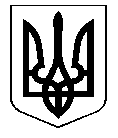                                                                                               УКРАЇНА              КОСТЯНТИНІВСЬКА МІСЬКА РАДА                            Р І Ш Е Н Н Я28.03.2013 № 6/30 - 561м. КостянтинівкаПро затвердження Правил благоустрою в місті Костянтинівка	Керуючись пунктом 44 частини 1 статті 26 Закону України «Про місцеве самоврядування в Україні» від 21.05.1997 280/97-ВР(зі змінами), відповідно до Закону України «Про благоустрій населених пунктів» від 06.09.2005 №2807 - IV(зі змінами),  в цілях вдосконалення форм і методів роботи щодо поліпшення стану благоустрою, санітарного утримання територій, забезпечення чистоти і порядку в місті та з метою дотримання громадського порядку,  міська рада ВИРІШИЛА:1. Затвердити Правила благоустрою в місті Костянтинівка (додається).2. Рішення міської ради від 30.07.2003 № IV/8-192 «Про затвердження Правил благоустрою території по забезпеченню чистоти і порядку в місті»,  29.10.2003 № IV/9-221 «Про внесення змін до рішення міської ради від 30.07.2003 № IV/8-192»,  23.11.2006                      №5/9 -140 «Про внесення змін до рішення міської ради від 30.07.2003 № IV/8-221» вважати такими, що втратили чинність.Міський голова                                                                                                           С.Д. Давидов Розділ 1. Загальні положення1.1. Правила благоустрою в місті  Костянтинівка (далі - Правила) встановлюють єдині та обов'язкові  для виконання норми і вимоги у сфері благоустрою,  по дотриманню тиші в громадських місцях і житлових зонах, визначають порядок прибирання і утримання міських територій, у тому числі і прилеглих до меж будівель, споруд і загорож, а також внутрішніх виробничих територій для усіх юридичних і фізичних осіб, користувачів або власників земельних ділянок, забудовників, власників і орендарів приміщень, споруд, будівель, розташованих на територіях міста,  незалежно від форм власності, відомчої приналежності  і громадянство.1.2. Правила розроблені відповідно до чинного законодавства України. Правила діють на підставі Конституції України, Кодексу України «Про адміністративні правопорушення», Земельного Кодексу України, Законів України «Про місцеве самоврядування в Україні», «Про благоустрій населених пунктів», «Про забезпечення санітарного і епідемічного благополуччя населення», «Про охорону природного довкілля», «Про відходи», «Про автомобільний транспорт», «Про дорожній рух», «Про рекламу».  1.3.  Правила містять загальнообов'язкові на території міста норми, за порушення яких передбачена відповідальність, згідно з нормами  чинного законодавства України.1.4. Правила регулюють правовідносини учасників відносно благоустрою території міста Костянтинівка, забезпечення в ньому чистоти і належного санітарного стану, дотримання тиші в громадських місцях і визначають комплекс заходів, необхідних для забезпечення чистоти і порядку.1.5. Учасниками правовідносин згідно з Правилами є відповідальні посадові особи, громадяни, а також посадовці, уповноважені здійснювати контроль за дотриманням цих Правил.1.6. Метою даних Правил є забезпечення сприятливого для життєдіяльності людини оточення, забезпечення і охорона природного довкілля, забезпечення санітарного і епідеміологічного благополуччя населення міста.Розділ 2.  Тлумачення термінів.У цих Правилах терміни вживаються в наступному значенні:- автомобільна дорога, вулиця (дорога) - частина території, у тому числі в населеному пункті, призначена для руху транспортних засобів і пішоходів, з усіма розташованими на ній спорудами (мостами, шляхопроводами, естакадами, надземними і підземними пішохідними переходами) і засобами організації дорожнього руху, і обмежена по ширині зовнішнім краєм тротуарів або краєм смуги відведення. Цей термін включає також спеціально побудовані тимчасові дороги, окрім довільно накатаних доріг (колій);- балансоутримувач будинку, споруди, житлового комплексу або комплексу будинків і споруд - власник або юридична особа, яка за договором з власником утримує на балансі відповідне майно, а також веде бухгалтерську, статистичну і іншу передбачену законодавством звітність, здійснює розрахунок коштів, необхідних для своєчасного проведення капітального і поточного ремонтів та утримання, а також забезпечує управління цим майном і несе відповідальність за його експлуатацію згідно із законом;- благоустрій міста - комплекс робіт по інженерному захисту, розчищенню, осушенню і озелененню територій, а також соціально-економічних, організаційно-правових і екологічних заходів по поліпшенню мікроклімату, санітарному очищенню, зниженню рівня шуму і інше, що здійснюються на території міста з метою її раціонального використання, належного утримання і охорони, створення умов відносно захисту і відновлення сприятливого для життєдіяльності людини довкілля;- будівля - об'єкт нерухомого майна, який побудований (споруджений) на виділеній в установленому порядку земельній ділянці і призначений для задоволення відповідних потреб фізичної або юридичної особи;- видалення відходів - здійснення операцій з відходами, які не призводять до їх утилізації;- відновна вартість об'єктів/елементів благоустрою - економічно обгрунтовані витрати на проведення робіт по усуненню ушкоджень (відновлення) об'єктів/елементів благоустрою до стану їх функціонального використання за призначенням, яке відповідає вимогам державних стандартів, норм і правил;- відходи - будь-які речовини, матеріали і предмети, що утворюються в процесі виробництва чи споживання, а також товари (продукція), що повністю або частково втратили свої споживчі властивості і не призначені для подальшого використання за місцем їх утворення чи виявлення і від яких їх власник повинен позбавитися шляхом утилізації або видалення;- відходи великогабаритні - тверді відходи, розміри яких перевищують 50x50x50 сантиметрів, що не дає можливості розмістити їх в контейнерах об'ємом до ;- відходи небезпечні - відходи, що мають такі фізичні, хімічні, біологічні або інші небезпечні властивості, які створюють або можуть створити значну небезпеку для природного довкілля і здоров'я людини і які потребують спеціальних методів і засобів поводження з ними;- відходи побутові - відходи, які утворюються в процесі життя і діяльності людини в житлових і нежитлових будинках (окрім відходів, пов'язаних з виробничою діяльністю підприємств) і не використовуються за місцем їх накопичення;- відходи промислові - залишки сировини, матеріалів або напівфабрикатів, які утворюються під час виготовлення продукції і які втратили свої корисні властивості в процесі фізико-хімічної переробки;- відходи ремонтні - залишки речовин, матеріалів, предметів, виробів, які утворилися під час проведення в житловому будинку, окремій квартирі, будинку громадського призначення капітального і поточного ремонту, перепланування, переобладнання, прибудови і тому подібне;- відходи рідкі - побутові відходи, які утворюються у будинку за відсутності централізованого водопостачання і каналізації і зберігаються у вигрібних ямах;- відходи тверді - залишки речовин, матеріалів, предметів, виробів, товарів, продукції, які не можуть надалі використовуватися за призначенням;- вулично-дорожня мережа - мережа вулиць, доріг загального користування, внутрішньоквартальних і інших проїздів, тротуарів, пішохідних і велосипедних доріжок, призначених для руху транспортних засобів і пішоходів, а також набережні, площі, вуличні автомобільні стоянки з інженерними і допоміжними спорудами, технічними засобами організації дорожнього руху;- газон - певна ділянка однорідної території зі штучним дерновим покровом, який створюється посівом і вирощуванням дернопризводящих трав (переважно багаторічних) для декоративних, спортивних, грунтозахисних або інших цілей;- гараж «черепашка» - спеціально призначена для захисту транспортного засобу від впливу негативних зовнішніх чинників металева конструкція куполовидної або прямокутної форми, яка встановлюється без спорудження фундаменту;- дозвіл на розміщення тимчасової споруди - документ, який надає право суб'єктові підприємницької діяльності на розміщення тимчасової споруди, який видається дозвільними органами в установленому порядку;- дозвіл (ордер) на роботи по благоустрою - документ, який видається суб'єктові господарської діяльності дозвільними органами в установленому порядку на право тимчасового порушення існуючого благоустрою з подальшим його відновленням, або облаштуванням нового благоустрою;- дозвіл (ордер) на земляні роботи - документ, який видається суб'єктові господарської діяльності дозвільними органами в установленому порядку на право виконання земляних робіт з подальшим відновленням благоустрою території;- дозвіл (ордер) на поводження із зеленими насадженнями - документ, який видається суб'єктові господарської діяльності дозвільними органами в установленому порядку на право поводження із зеленими насадженнями (видалення, пересаджування рослин);- дорожнє покриття - укріплені верхні пласти дороги, які сприймають навантаження від транспортних засобів;- економічно обгрунтовані витрати - витрати, визначення яких здійснюється з дотриманням вимог стандартів, нормативів, норм, технологічних регламентів;- елементи благоустрою:1) покриття площ, вулиць, доріг, проїздів, алей, бульварів, тротуарів, пішохідних зон і доріжок;2) зелені насадження  (дерева, газони, квітники), у тому числі снігозахисні і протиерозійні, уздовж вулиць і доріг, в парках, скверах, на алеях, бульварах, в садах, інших об'єктах благоустрою загального користування, санітарно-захисних зонах, на прибудинкових і інших територіях;3) дома і споруди, їх фасади;4) будівлі і спорудження системи збору і вивезення відходів;5) будівлі і спорудження системи інженерного захисту території, санітарні споруди;6) комплекси і об'єкти монументального мистецтва;7) спортивні споруди;8) устаткування місць для зупинки транспортних засобів;9) устаткування (елементи) дитячих, спортивних і інших майданчиків для дозвілля і відпочинку;10) технічні засоби регулювання дорожнього руху, у тому числі дорожні знаки, знаки місць для зупинки транспортних засобів, переходів, покажчики найменування вулиць, будинкові номерні знаки;11) засоби і устаткування зовнішньої реклами;12)ліхтарі вуличного освітлення, засоби і устаткування зовнішнього освітлення, установки для декоративного підсвічування будинків і пам'ятників;13) телефонні автомати загального користування;14) тимчасові споруди для підприємницької діяльності;15) малі архітектурні форми некомерційного призначення;16) шлагбауми і інші обгороджування, які встановлюються з метою обмеження проїзду або контролю за переміщенням транспортних засобів;17) урни, контейнери для сміття, сміттєзбірники;18) садові лавки;19) вуличний годинник, меморіальні дошки;20) громадські вбиральні;21) стовпи, опори, устаткування систем освітлення, інші інженерні споруди;22) інші елементи благоустрої, визначені нормативно-правовими актами;- заходи по благоустрою міста - роботи по відновленню, належному утриманню і раціональному використанню територій, охороні і організації впорядкування об'єктів благоустрою з урахуванням особливостей їх використання;- поховання відходів - остаточне розміщення відходів при їх видаленні в спеціально відведених місцях або на об'єктах так, щоб довгостроковий шкідливий вплив відходів на природне довкілля і здоров'я людини не перевищував встановлених нормативів;- збірно-розбірний гараж - споруда, призначена для розміщення транспортного засобу, який виготовляється із спеціальних полегшених конструкцій і встановлюється тимчасово на спеціально підготовлене місце(фундамент) або без такого;- збирання відходів - діяльність, пов'язана з вилученням, накопиченням і розміщенням відходів в спеціально відведених місцях або об'єктах, включаючи сортування відходів з метою подальшої утилізації, видалення або поховання;- зелені насадження - деревна, чагарникова, квіткова і трав'яна рослинність природного і штучного походження на певній території міста;- зовнішня реклама - реклама, яка розміщується на спеціальних тимчасових і стаціонарних конструкціях, розташованих на відкритій місцевості, а також на зовнішніх поверхнях будинків, споруд, на елементах вуличного устаткування, над проїжджою частиною вулиць і доріг і тому подібне;- кладовище - відведена у встановленому законом порядку земельна ділянка з облаштованими могилами і/або побудованими крематоріями, колумбаріями або іншими будівлями і спорудами, призначеними для організації поховання і утримання місць поховань;- користувачі дорожніх об'єктів - учасники дорожнього руху, власники і користувачі земельних ділянок, які знаходяться в межах «червоних ліній» міських вулиць і доріг, а також власники(користувачі) тимчасових споруд для проведення підприємницької діяльності, рекламних засобів і інженерних комунікацій і споруд, розташованих у вказаних межах;- майданчик сезонної торгівлі - об'єкт благоустрою, на якому надаються в тимчасове користування місця для продажу товарів і надання послуг сезонного характеру;- мала архітектурна форма некомерційного призначення - штучний архітектурно-об'ємний елемент(альтанки, ротонди, трельяжі, арки, павільйони, знаки, павільйони зупинок та ін.);- тимчасова споруда для проведення підприємницької діяльності - це невелике (площею до 30 кв. метрів) спорудження торгового, побутового, соціального, культурного призначення, яке виготовляється з полегшених конструкцій і встановлюється тимчасово без спорудження фундаменту;- механізоване прибирання - прибирання території із застосуванням поливомийних, підмітально-прибиральних, снігоприбиральних і інших машин і механізмів;- місце розташування рекламного засобу - площа зовнішньої поверхні будинку, споруди, елементу вуличного устаткування або відведеної території на відкритій місцевості в межах населеного пункту, яка надається розповсюджувачеві зовнішньої реклами в тимчасове користування власником або уповноваженим  органом;- місцеві дозвільні органи - міська рада і його виконавчі органи, їх посадовці, уповноважені згідно із законодавством видавати документи дозвільного характеру від свого імені, а також підприємства, установи, організації, які у випадках, передбачених законом, уповноважені видавати документи дозвільного характеру і можуть притягуватися до проведення експертизи і обстеження необхідних для видачі документів дозвільного характеру;- об'єкти благоустрою:1) території загального користування : парки (гідропарки, лугопарки, лісопарки, парки культури і відпочинку, спортивні дитячі, меморіальні і інші), рекреаційні зони, сади, сквери і майданчики; пам'ятки культурного і історичного спадку; площі, бульвари; вулиці, дороги, провулки, проїзди, пішохідні і велосипедні доріжки; пляжі; кладовища; інші території загального користування;2) прибудинкові території;3) території будівель і споруджень інженерного захисту територій;4) території підприємств, установ, організацій і закріплені за ними території на умовах договору;5) інші території в межах міста;- об'єкт культурного спадку - видатне місце, споруда, комплекс (ансамбль), їх частини, пов'язані з ними рухливі предмети, а також території або водні об'єкти, інші природні, природно-антропогенні або створені людиною об'єкти незалежно від стану збереження, які донесли до нашого часу цінність з археологічного, естетичного, етнологічного, історичного, архітектурного, художнього, наукового або художнього погляду і зберегли свою аутентичність;- пам'ятка - об'єкт культурного спадку, який занесено в Державний реєстр нерухомих пам'яток України;- парк - самостійний архітектурно-організаційний комплекс, який виконує санітарно-гігієнічні функції і призначений для короткочасного відпочинку населення;- паспорт прив'язки тимчасової споруди - план прив'язки тимчасової споруди на топографо-геодезичній основі, текстові і графічні матеріали відносно естетичного і кольорового рішення і інженерного забезпечення об'єкту;- пересувний пристрій для сезонної торгівлі - торгове устаткування, низькотемпературний прилавок, лоток, емкість, торговий автомат, інші пристрої для сезонної роздрібної торгівлі і іншої підприємницької діяльності і тому подібне - споруда, яка не має закритого приміщення для тимчасового перебування людей;- поводження з відходами -  дії, спрямовані на запобігання утворенню відходів, їх збирання, перевезення, зберігання, обробку, утилізацію, видалення, знешкодження і поховання, включаючи контроль за цими операціями і нагляд за місцями видалення;- прибирання - санітарне очищення елементів благоустрою, а саме: покриття вулично-дорожньої мережі, площ, зелених насаджень, малих архітектурних форм і інших, що знаходяться на території міста, збирання і перевезення у встановлені місця відходів, вуличного смета, листя, гілок, сміття, снігу, льоду і тому подібне;- прибудинкова територія - територія навколо багатоквартирного будинку призначена для обслуговування будинку і забезпечення задоволення житлових, соціальних і побутових потреб власників (співвласників) та наймачів (орендарів) квартир, а також нежитлових приміщень, розташованих у багатоквартирному будинку;- проїжджа частина - частина автомобільної дороги, яка безпосередньо призначена для руху транспортних засобів;- рекламні засоби - засоби, які використовуються для доведення реклами до її споживача. До рекламних засобів (спеціальних конструкцій) відносяться тимчасові і стаціонарні рекламні засоби (світлові стенди, щити, панно, транспоранти, таблички, короби, механічні, динамічні, електронні табло, екрани, панелі, тумби, складні просторові конструкції і тому подібне);- рекламодавець - особа, яка є замовником реклами для її виробництва і/або поширення;- реконструкція будинків і споруд - комплекс будівельних робіт і організаційно-технічних заходів, пов'язаних зі зміною техніко-економічних показників або використання об'єкту за новим призначенням в межах існуючих будівельних габаритів;- розповсюджувач реклами - особа, яка здійснює поширення реклами;- ремонт - комплекс операцій по відновленню стану об'єкту і (чи) збільшенню його довговічності;- ремонт будинків і споруд:а) поточний - комплекс ремонтно-будівельних робіт і організаційно-технічних заходів, спрямованих на приведення в справний стан зношених конструкцій будівлі, систем інженерного устаткування, відновлення експлуатаційних характеристик будівлі і не пов'язаних зі зміною її техніко-економічних показників;б) капітальний - комплекс ремонтно-будівельних робіт, пов'язаних з відновленням або поліпшенням експлуатаційних показників із заміною або відновленням несучих або захисних конструкцій і інженерного устаткування без зміни будівельних габаритів об'єкту і його техніко-економічних показників.- ручне прибирання - прибирання на відповідній території вручну шляхом збирання випадкового сміття, підмітання мітлою, прибирання сміття, снігу, льоду лопатою, видалення їх за допомогою інших засобів;- санітарне очищення (прибирання) об'єктів благоустрою - збирання і перевезення у встановлені місця відходів, вуличного смету, листя, гілок, сміття, снігу, льоду і тому подібне;- соціальна реклама - інформація будь-якого виду, поширена у будь-якій формі, спрямована на досягнення суспільно корисних цілей, популяризації загальнолюдських цілей і поширення якої не має на меті отримання прибутку;- спеціальні конструкції для розміщення реклами - тимчасові і стаціонарні рекламні засоби (світлові повітряні, плоскі і об'ємні стенди, щити, панно, транспаранти, таблички, короби, механічні, динамічні, електронні табло, екрани, панелі, тумби, складні просторові конструкції, аеростати, що не світяться, наземні і не наземні/, повітряні кулі і тому подібне), які використовуються для розміщення реклами;- суб'єкти благоустрою - органи державної влади, органи місцевого самоврядування, підприємства, установи, організації, фізичні особи - підприємці, органи самоорганізації населення, громадяни;- територія - сукупність земельних ділянок, які використовуються для розміщення об'єктів загального користування : парків, скверів, бульварів, вулиць, провулків, підйомів, проїздів, шляхів, площ, прибудинкових територій, пляжів, кладовищ, рекреаційних, оздоровчих, учбових, спортивних, історико-культурних об'єктів, об'єктів промисловості, комунально-складських і інших об'єктів в межах населеного пункту;- територія прибирання (санітарній відповідальності) - територія проведення комплексу заходів по збору і перевезенню відходів, яка складається з території суб'єкта благоустрою і прилеглої/закріпленої території державної/комунальної форми власності;- територія суб'єкта благоустрою - територія в межах земельної ділянки, яка знаходиться у власності або надана в користування і обслуговування фізичним або юридичним особам;- утилізація відходів - використання відходів як вторинних матеріальних або енергетичних ресурсів;- утримання в належному стані території - використання її за призначенням згідно з генеральним планом міста, іншої містобудівної документації,  правил благоустрою території міста, а також санітарне очищення території, її озеленення, збереження і відновлення об'єктів і елементів благоустрою;- утримання будинків і прибудинкових територій - діяльність, спрямована на задоволення потреб фізичної або юридичної особи відносно забезпечення експлуатації і/або ремонту житлових і нежитлових приміщень, будинків і споруд, комплексів будинків і споруд, а також прилеглої до них (прибудинкової) території згідно з вимогами нормативів, норм, стандартів, порядків і правил відповідно до законодавства;- червона лінія - геодезично фіксована межа, яка відділяє територію вулиць і доріг від інших видів використання територій поселень, призначається для забезпечення регулювання і містобудівного контролю при забудові, реконструкції і благоустрої поселень, при виділенні земельних ділянок, визначенні умов їх використання.Розділ 3. Повноваження, права і обов'язки суб'єктів благоустрою3.1. Організацію благоустрою міста забезпечують Костянтинівська  міська рада і її виконавчі органи згідно з повноваженнями, встановленими законом.3.2. Повноваження міської ради і її  виконавчих органів у сфері благоустрою міста :3.2.1. Повноваження міської ради у сфері благоустрою міста: 3.2.1.1.Розробка і затвердження генерального плану міста, програм і заходів по благоустрою міста;3.2.1.2. Створення у разі необхідності органів/служб для забезпечення здійснення спільно з іншими суб'єктами комунальної власності благоустрою міста, визначення повноважень створених органів/служб;3.2.1.3. Затвердження правил благоустрою міста;3.2.1.4.Визначення на конкурсних засадах підприємств, установ, організацій(балансоутримувачів), відповідальних за утримання об'єктів благоустрою;3.2.2. Повноваження виконавчих органів міської ради у сфері благоустрою міста:3.2.2.1. Забезпечення  виконання місцевих програм і та здійснення заходів з  благоустрою міста;3.2.2.2.Затвердження схем санітарного очищення території міста;3.2.2.3. Організація місць відпочинку для населення;3.2.2.4. Визначення в установленому порядку відновної вартості об'єктів/елементів благоустрою за нанесені збитки міському комунальному майну, забруднення довкілля і іншу заподіяну шкоду, викликану порушенням цих Правил, законодавства у сфері благоустрою і охорони довкілля;3.2.2.5. Організація забезпечення на території міста чистоти і порядку, дотримання тиші в громадських місцях;3.2.2.6. Залучення на договірних началах (на умовах долевої/ пайової участі) коштів і матеріально-технічних ресурсів юридичних і фізичних осіб для здійснення заходів по благоустрою міста; 3.2.2.7. Встановлення меж благоустрою, озеленення і квіткового оформлення прилеглих/ закріплених територій;3.2.2.8. Здійснення самоврядного контролю за станом благоустрою і утримання територій, інженерних споруд і об'єктів, підприємств, установ і організацій, за озелененням, охороною насаджень, водних об'єктів і тому подібне;3.2.2.9. Визначення місць стоянок транспортних засобів, місць розміщення громадських вбиралень на об'єктах благоустрою  міста, графіків роботи кладовищ, зовнішнього освітлення і санітарного очищення території, термінів проведення робіт по реконструкції і капітальному ремонту об'єктів благоустрою;3.2.2.10. Інформування населення про здійснення заходів по благоустрою міста.3.3. Повноваження органів самоорганізації населення у сфері благоустрою міста :3.3.1. Внесення в установленому порядку на розгляд органів місцевого самоврядування пропозицій з питань благоустрою міста;3.3.2. Організація участі населення у виконанні робіт по благоустрою міста;3.3.3. Здійснення громадського контролю за дотриманням цих Правил;3.3.4. Інформування населення про здійснення заходів по благоустрою міста; 3.4. Суб'єкти благоустрою зобов'язані брати участь у виконанні робіт по благоустрою міста. Мають право інформувати населення про проведення ними заходів по благоустрою, контролювати роботу органів державної влади, органів місцевого самоврядування, підприємств, установ і організацій по виконанню вимог цих Правил, вносити пропозиції відносно поліпшення санітарного стану міських територій і відносно змін і доповнень до цих Правил;3.5. Права і обов'язки суб'єктів благоустрою.3.5.1. Власники об'єктів благоустрою мають право:3.5.1.1. Користуватися об'єктами благоустрою міста;3.5.1.2. Вносити на розгляд міської ради, підприємств, установ і організацій пропозиції з питань благоустрою міста;3.5.1.3. Отримувати у встановленому законом порядку повну і достовірну інформацію про затвердження правил благоустрою території і внесення в них змін, а також роз'яснення їх змісту;3.5.1.4. Брати участь в здійсненні заходів по благоустрою міста, озелененні і утриманні в належному стані усадьб, дворів, парків, площ, вулиць, кладовищ, братських могил, устаткуванні дитячих і спортивних майданчиків, ремонті шляхів і тротуарів, інших об'єктів/елементів благоустрою;3.5.1.5. Брати участь в обговоренні проектів законодавчих актів з питань благоустрою міста;3.5.1.6. На відшкодування збитків, нанесених внаслідок ушкодження об'єктів благоустрою або їх окремих елементів;3.5.1.7. Вимагати від користувачів об'єктів благоустрою дотримання цих Правил і законодавства України у сфері благоустрою міста. 3.5.1.8. Міняти зовнішній вигляд фасадів будівель і споруд тільки на підставі затверджених в установленому порядку проектів/паспортів;3.5.1.9. Розміщувати елементи зовнішньої реклами, рекламоносії, малі архітектурні форми, тимчасові споруди  і елементи зовнішнього благоустрою на підставі проектної, дозвільної документації, затвердженої в установленому порядку чинним законодавством;  3.5.1.10. Проводити заходи з метою збереження територій, об'єктів і елементів благоустрою міста.3.5.2. Власники об'єктів благоустрою зобов'язані:3.5.2.1. Забезпечувати використання об'єктів благоустрою згідно затверджених в установленому порядку проектів і технологій, які передбачають забезпечення естетики і дизайну міського середовища, сучасних вимог відносно механізованого прибирання і утримання дорожніх покриттів, площ, проспектів, внутрішньоквартальних і прибудинкових територій, зелених насаджень і тому подібне;3.5.2.2. Утримувати в належному стані об'єкти благоустрою;3.5.2.3. Своєчасно і якісно усувати недоліки в утриманні об'єктів благоустрою;3.5.2.4. Забезпечувати сезонне(двічі в рік) і після стихійного лиха, обстеження відповідних територій, будівель і споруд і засвідчувати проведені обстеження відповідними актами;3.5.2.5. Не допускати фарбування монументів, пам'ятників, скульптурних зображень, інших елементів благоустрою без узгодження з органами архітектури, містобудування;3.5.2.6. Проводити своєчасне відновлення зовнішнього вигляду тимчасових споруд, малих архітектурних форм, згідно з паспортом, проектом, затвердженими в установленому порядку;3.5.2.7. Забезпечувати видалення відходів (побутових, промислових, ремонтних) згідно з вимогами діючих санітарних норм і правил, а також вимогами природоохоронного законодавства;3.5.2.8. Забезпечувати розміщення урн, контейнерів для збору відходів в спеціально відведених місцях, утримування їх в належному санітарно-технічному стані;3.5.2.9. Забезпечувати виконання планових і аварійних робіт тільки на підставі дозволу (ордери) на тимчасове порушення благоустрою, виданим в установленому порядку, дотримуючись при цьому вказаних умов і вимог;3.5.2.10.Утримувати зелені насадження (посадка, видалення, обрізання дерев і кущів, косіння газонів, боротьба з бур'янами, шкідниками, хворобами, полив, удобрення, підкормка і тому подібне) згідно з існуючими Правилами утримання зелених насаджень в населених пунктах України;3.5.2.11. Утримувати в належному санітарному стані і обгороджувати земельні ділянки, які відведені в установленому порядку під будівництво типовими загорожами і закріплювати на них інформаційні щити про об'єкт будівництва і організацію, яка здійснює ці роботи;3.5.2.12. Здійснювати уборку доріг, шляхопроводів, площ, тротуарів, доріжок і прибудинкових територій, а також прибирання снігу згідно з технологічними картами, погодженими з підприємствами відповідними за утримання  зелених насаджень, дорожніми і житлово-експлуатаційними підприємствами;3.5.2.13. Вживати заходи відносно запобігання винесенню автотранспортними засобами на дорожні об'єкти сипучих матеріалів і розчинів, а також засміченню вулиць внаслідок переповнювання кузовів матеріалами, ушкодження тари, розвіювання безтарних вантажів, руху з незакріпленим вантажем; не допускати забруднення, запилювання повітря;3.5.2.14. Використовувати при проведенні ремонтних робіт на фасадах будинків і споруд для забезпечення техніки безпеки захисну сітку або плівку згідно проекту виконання робіт;3.5.2.15. У договорі оренди об'єктів благоустрою визначати порядок утримання їх в належному технічному і санітарному стані(при цьому власник в повному об'ємі несе відповідальність за належний технічний і санітарний стан об'єкту, переданого в оренду, суборенду);3.5.2.16. Не допускати накопичення ремонтних відходів на будівельних майданчиках  для цього невизначених і на прилеглих до майданчиків територіях, забезпечувати виконання заходів по запобіганню пилеутворення на територіях об'єктів, не допускати відкачування і виливання води на проїжджу частину вулиць, тротуари, на природний рельєф, у водойми;3.5.2.17. Здійснювати контроль за належним станом об'єктів благоустрою і забезпечувати їх надійну експлуатацію. У разі виявлення загрози аварії, або факту їх аварійного стану, негайно вживати відповідні заходи;3.5.2.18. Не порушувати права і законні інтереси інших суб'єктів благоустрою населених пунктів;3.5.3. Громадяни мають право:3.5.3.1. Користуватися об'єктами благоустрою міста;3.5.3.2. Брати участь в обговоренні правил і проектів благоустрою території міста;3.5.3.3. Вносити на розгляд органів місцевого самоврядування, підприємств, установ і організацій пропозиції з питань благоустрою міста;3.5.3.4. Отримувати у встановленому законом порядку повну і достовірну інформацію про затвердження правил благоустрою території і внесення в них змін, а також роз'яснення їх змісту;3.5.3.5. Брати участь в здійсненні заходів по благоустрою міста, озелененні і утриманні в належному стані  дворів, парків, площ, вулиць, кладовищ, братських могил, устаткуванні дитячих і спортивних майданчиків, ремонті доріг і тротуарів, інших об'єктів благоустрою;3.5.3.6. Вимагати негайного виконання робіт по благоустрою міста у разі, якщо невиконання таких робіт може завдати збитку життю, здоров'ю або майну громадян;3.5.3.7. Звертатися до суду з позовом про відшкодування шкоди, заподіяної майну або здоров'ю громадян внаслідок дій або бездіяльності   власників/балансоутримувачів об'єктів благоустрою;3.5.4. Громадяни зобов'язані:3.5.4.1. Утримувати в належному стані закріплені за ними в установленому порядку території;3.5.4.2. Не порушувати права і законні інтереси інших суб'єктів у сфері благоустрою міста;3.5.4.3. Відшкодовувати в установленому порядку збитки, заподіяні порушеннями законодавства з питань благоустрою населених пунктів;3.5.4.4. Забезпечувати цілісність засобів обліку комунальних послуг і не втручатися в їх роботу;3.5.4.5. Дотримуватися правил пожежної і газової безпеки, санітарних норм;3.5.4.6. Допускати в приміщення, будинки і спорудження представників виконавця/виробника житлово-комунальних послуг в порядку, визначеному законом і договором, для ліквідації аварій, усунення неполадок санітарно-технічного і інженерного устаткування, його установки і заміни, проведення технічних і профілактичних оглядів, перевірки показань засобів обліку;3.5.4.7. Дотримуватися вимог житлового і містобудівного законодавства відносно виконання ремонту або реконструкції приміщень або їх частин, не допускати порушення законних прав і інтересів інших учасників стосунків у сфері житлово-комунальних послуг;3.5.4.8. Своєчасно проводити підготовку житлового будинку, приміщення і його технічного устаткування до експлуатації в осінньо-зимовий період;3.5.4.9. Використовувати приміщення житлового будинку за призначенням, забезпечувати збереження житлових і допоміжних приміщень і технічного устаткування.3.5.5. На об'єктах благоустрою міста забороняється:3.5.5.1. Засмічувати і забруднювати власні, прилеглі/закріплені території матеріалами, конструкціями, відходами, накопиченням снігу і льоду і тому подібне;3.5.5.2. Вивозити і звалювати відходи, траву, гілки, деревину, листя, землю, сніг, лід в не відведених для цього місцях і влаштовувати звалища;3.5.5.3. Складати будівельні матеріали, конструкції, устаткування за межами будівельних майданчиків в невизначених для цього місцях;3.5.5.4. Використовувати  не за призначенням контейнери для збору твердих побутових відходів;3.5.5.5. Очищати дахи від снігу і льоду без встановлення тимчасових загорож на прилеглих до будівель і спорудам територіях;3.5.5.6. Ремонтувати і мити автотранспортні засоби, машини, механізми в невизначених для цього місцях, окрім випадків проведення негайного ремонту при аварійній зупинці;3.5.5.7. Заправляти, ремонтувати, здійснювати заходи по уходу за транспортними засобами і механізмами на прибудинкових територіях, газонах, берегах річок, ставків, на пішохідних доріжках, тротуарах, в парках, скверах і тому подібне, а також пересуватися транспортними засобами по тротуарах, пішохідних доріжках, газонах, квітниках, інших зелених зонах (луги, лужки і тому подібне) міста і паркувати на них транспортні засоби;3.5.5.8. Залишати транспортні і інші самохідні засоби, машини і механізми на внутрішньоквартальних проїздах або переобладнувати проїзди способом, який заважає проїзду спеціальних машин швидкої допомоги, пожежної, прибиральної і аварійної техніки, а також влаштовувати постійні стоянки службового, приватного, вантажного і пасажирського транспорту на прибудинкових територіях, газонах, територіях прилеглих до гаражів, автостоянок і тому подібне;3.5.5.9. Проводити земельні, будівельні, монтажні і інші роботи без дозволу (ордера), виданого в установленому порядку;3.5.5.10. Влаштовувати городи на прибудинкових територіях багатоквартирних будинків, ушкоджувати або знищувати газони, знищувати дерева, кущі і тому подібне;3.5.5.11. Розміщувати оголошення і інформаційно-агітаційні плакати, рекламу, листівки і тому подібне в невизначених для цього місцях;3.5.5.12. Робити написи, малюнки і подряпини на стінах будинків, споруд, огорожах, тротуарах, шляхах, пам'ятниках і інших елементах благоустрою;3.5.5.13. Самовільно встановлювати рекламоносії, різні конструкції, інформаційно-рекламні плакати, стаціонарні малі архітектурні форми та тимчасові споруди;3.5.5.14. Встановлювати технічні засоби регулювання дорожнього руху без узгодження з відповідними органами Міністерства внутрішніх справ України;3.5.5.15. Порушувати режим, встановлений для водозахисних зон і прибережних захисних смуг водних об'єктів, об'єктів природно-заповідного фонду;3.5.5.16. Захаращувати пожежні проїзди на територіях, прилеглих до житлових будинків;3.5.5.17. Захаращувати балкони, лоджії, вікна предметами і матеріалами, які негативно впливають на архітектуру фасадів будівель і споруд, викидати з них сміття і тому подібне;3.5.5.18. Викидати відходи, недопалки, папір, тару, матеріали пакувальної промисловості, лушпиння і тому подібне на вулицях, провулках, площах, в парках, скверах інших громадських місцях, а також спалювати відходи в непризначених для цього місцях;3.5.5.19. Розміщувати об'єкти торгівлі на усій території міста, окрім спеціально призначених для торгівлі місць(магазини, ринки, кіоски).Розділ 4. Поводження з відходами4.1. Суб'єкти благоустрою при поводженні з відходами зобов'язані:4.1.1. Вживати заходи відносно запобігання або зменшення об'ємів утворення відходів, їх збору, перевезення, зберігання, обробки, утилізації і видалення, знешкодження і поховання, а також запобігання негативному впливу відходів на природне довкілля і здоров'я людини;4.1.2. Укладати угоди із спеціалізованим підприємством на вивезення (збір, зберігання, перевезення, знешкодження, видалення і поховання) відходів згідно з вимогами чинного законодавства;4.1.3. Утримувати в належному санітарно-гігієнічному стані місця видалення відходів;4.1.4. Підтримувати чистоту об'єктів/елементів благоустрою, встановлювати урни біля входів і виходів з адміністративних, побутових, учбових, торгових і інших будівель і споруд, біля торгових наметів, павільйонів (урни повинні утимуватися в належному технічному і естетичному стані і звільнятися від сміття у міру заповнення);4.1.5. Мати чітко обозначене місце для видалення і тимчасового розміщення відходів, контейнери(емкості) для відходів;4.1.6. Не допускати зберігання і видалення відходів в несанкціонованих місцях або об'єктах;4.1.7. Не допускати змішування відходів (побутових, промислових, ремонтних, рідких, великогабаритних);4.1.8. Відшкодовувати шкоду, заподіяну природному довкіллю, здоров'ю і майну громадян, підприємствам, установам і організаціям внаслідок порушення встановлених правил поводження з відходами, згідно із законодавством України;4.1.9. Не допускати забруднення екскрементами тварин тротуарів, газонів;4.1.10. Виконувати інші обов'язки, передбачені законодавством, відносно запобігання забрудненню природного середовища відходами.4.2. Порядок поводження з відходами.4.2.1. Порядок збору, розміщення, перевезення, зберігання, обробки, утилізації, видалення, знешкодження і поховання відходів визначають виконавчі органи Костянтинівської  міської ради шляхом виготовлення схеми санітарного очищення міста або, при її відсутності, встановлення режимів збору, перевезення і поховання відходів з визначенням виконавців послуг збору, перевезення і поховання відходів.4.2.2. Контейнери для збору відходів повинні відповідати вимогам стандартів, їх потреба розраховується відповідно до норм накопичення у відповідній області господарської діяльності.4.2.3. Місця (майданчики) для розміщення на прибудинкових територіях контейнерів для збору твердих побутових і великогабаритних відходів визначаються власниками/балансоутримувачами, виконавцями послуг по утриманню  будинків, споруд і прибудинкової території багатоквартирних житлових будинків, узгоджуються з відділом архітектури і містобудування, управлінням комунального господарства Костянтинівської міської ради, міською санітарно- епідеміологічною станцією, підприємством (виконавцем послуг зі збору, перевезення і похованню відходів).4.2.4. Майданчики для розміщення контейнерів для збору твердих побутових відходів повинні мати тверде покриття, огороджування. До цих майданчиків суб'єкти благоустрою забезпечують вільний прохід і проїзд.4.2.5. Майданчики для встановлення контейнерів мають бути віддалені від житлових будинків, дитячих закладів, спортивних майданчиків і місць відпочинку населення на відстань не менше 20 метрів, але не більше 100 метрів.4.2.6. У виняткових випадках, в районах сформованої забудови, де немає можливості дотримання встановлених норм для місць встановлення контейнерних майданчиків, ці відстані встановлюються комісією за участю представників відділу архітектури і містобудування, управління комунального господарства Костянтинівської міської ради, санітарно-епідеміологічної станції, житлово-експлуатаційній організації, на території якої розміщений контейнерний майданчик, підприємством (виконавцем послуг зі збору, перевезення і похованню відходів).4.2.7. Графіки руху спеціалізованого автотранспорту для збору відходів розробляються підприємством - виконавцем послуг зі збору, перевезення і поховання відходів і узгоджуються з управлінням комунального господарства Костянтинівської міської ради.4.2.8. Побутові, промислові, ремонтні відходи перевозяться спеціально обладнаними для цього транспортними засобами, які запобігають засміченню території міста.4.2.9. Великогабаритні відходи вивозяться з прибудинкової території багатоквартирних будинків один раз в тиждень по встановленому графіку, погодженому з балансоутримувачем житлового фонду. Власники квартир, наймачі зобов'язані виносити і складати великогабаритні відходи у визначеному місці для тимчасового зберігання відходів напередодні увечері або уранці в день їх вивезення. У разі порушення цього пункту, винну особу притягають до адміністративної відповідальності, одночасно з нього стягується відшкодування витрат на виявлення і ліквідацію порушення.4.2.10. Суб'єкти господарювання, які є виробниками небезпечних відходів,  зобов'язані вести облік таких відходів і забезпечити їх видалення через спеціалізовані підприємства. Небезпечні відходи необхідно збирати окремо від інших видів відходів і передавати їх спеціалізованим підприємствам, які отримали ліцензію на здійснення операцій у сфері поводження з небезпечними відходами.4.2.11. Після розвантаження відходів з контейнерів в сміттєвоз працівник підприємства - виконавця послуг, який проводить розвантаження, зобов'язаний прибрати майданчик, за умови забруднення або розсипу відходів.4.2.12. Балансоутримувач зобов'язаний проводити своєчасний ремонт і відновлення контейнерів і  майданчиків, на яких вони розміщуються.4.2.12. Спалювання відходів в контейнерах, на контейнерних майданчиках і прибудинкових територіях забороняється.4.2.13. Вивезення рідких відходів здійснюється спеціалізованим транспортом за рахунок власників, наймачів будинків (квартир). Власники, наймачі забезпечують вільний під'їзд до вигрібних ям і туалетів і освітлення цих територій в темний час добу.4.2.14. Дворові і громадські туалети повинні утримуватися їх власниками в постійній чистоті і справності, щодня дезинфікуватися. Дворові туалети і вигрібні ями можуть розміщуватися на території присадибних ділянок згідно з існуючими будівельними нормами.4.2.15. Видалення рідких нечистот і твердих осадків з каналізаційних колодязів, вигрібних туалетів і ям робиться виключно на підставі договору із спеціалізованим підприємством, яке здійснює цей вид послуг. Видалення здійснюється безпосередньо в спеціалізований транспортний засіб з негайним вивезенням цих відходів.4.2.16. При виконанні у будинках (квартирах) ремонтних робіт ремонтні відходи щодня вивозяться власниками, наймачами квартир (будинків), які проводять ремонт, на полігон поховання відходів, або передаються підприємству, яке здійснює свою діяльність в області поводження з відходами в спеціально-маркіровану тару або упаковку (контейнери, мішки), у вартість яких закладено економічно обгрунтовані витрати підприємства того, що надає послуги на видалення цих відходів.4.2.17. Виконавчі органи Костянтинівуської міської ради створюють відповідні умови для впровадження в місті роздільного збору побутових відходів. Перевезення окремих компонентів побутових відходів(пластик, скло, папір) здійснюється по мірі їх накопичення в контейнерах.4.2.18. Відпрацьовані паливно-мастильні матеріали, автомобільні шини, акумулятори, відпрацьоване електричне і електронне устаткування, відпрацьовані люмінесцентні лампи, інші небезпечні відходи треба збирати в спеціально відведених і обладнаних місцях для обов'язкової наступної їх утилізації згідно з чинним законодавством.4.2.19. Виконавці послуг по утриманню будинків, споруд і прибудинкових територій житлового фонду, який знаходиться в комунальній власності, повинні здійснювати контроль за дотриманням графіків вивезення відходів, якісного прибирання контейнерних майданчиків.4.2.20. Відповідальність за технічний стан контейнерів для збору твердих побутових відходів і майданчиків для розміщення контейнерів, несе їх балансоутримувач.Розділ 5. Загальний порядок здійснення благоустрою і утримання території міста Костянтинівка5.1. Загальні вимоги до порядку здійснення благоустрою і утриманню об'єктів благоустрою.5.1.1. Балансоутримувач забезпечує належне утримання і своєчасний ремонт об'єкту благоустрою власними силами або може на конкурсних началах притягати для цього інші підприємства, установи, організації. Утримання здійснюється згідно з умовами цих Правил, діючих будівельних, санітарних і інших норм і правил.5.1.2. Органи державної влади і органи місцевого самоврядування в межах повноважень визначають, згідно із законом, балансоутримувачів об'єктів благоустрою державної і комунальної форм власності.5.1.3. Балансоутримувачів об'єктів благоустрої, які знаходяться в приватній власності, визначають їх власники.5.1.4. Власник об'єкту благоустрою згідно  з пропозиціями його балансоутримувача щорічно затверджує заходи по  утриманню і ремонту цього об'єкту наступного року і передбачає кошти  на виконання цих заходів. Балансоутримувач об'єкту благоустрою несе повну відповідальність за виконання затверджених заходів в повному об'ємі.5.1.5. На території об'єкту благоустрою згідно затвердженої містобудівної документації можуть бути розташовані будівлі і споруди торгового, соціально- культурного, спортивного і іншого призначення. Власники цих будівель і споруд зобов'язані забезпечити належне утримання наданої їм в установленому порядку земельної ділянки, а також закріпленої за ними території (прилеглої території) і/або брати пайову участь в утриманні об'єкту благоустрою.5.1.6. У разі доручення утримання об'єктів і елементів благоустрою третім особам на підставі відповідних договорів або розпорядних актів, воно  повинне здійснюватися з дотриманням вимог і умов цих Правил.5.2. Загальна система утримання території міста :5.2.1. Система утримання територій міста передбачає організацію прибирання, раціональний збір, швидке видалення, утилізацію, знешкодження і поховання відходів.5.2.2. Для забезпечення належного рівня санітарного стану території міста шляхом повного збору, видалення і своєчасного знешкодження відходів, а також дотримання правил екологічної безпеки при поводженні з ними, організація прибирання, санітарного очищення і благоустрою території покладається на виконавчі органи Костянтинівської міської ради, спеціалізовані підприємства.5.2.3. Утримання  загальноміських територій здійснюється підприємствами на підставі договору з органом, уповноваженим Костянтинівською міською радою, який складається відповідно до вимог чинного законодавства.5.2.4. Межі закріплених за суб'єктами благоустрою територій і режими  прибирання визначаються органом, уповноваженим Костянтинівською  міською радою згідно з чинним законодавством.5.2.4.1. Розробка схем і встановлення меж об'єктів благоустрою на землях державної(комунальною) форми власності, закріплення територій, а також організація прибирання територій покладається на органи, уповноважені Костянтинівською міською радою.5.2.4.2. Межі благоустрою прилеглих/закріплених територій встановлюються (якщо інше не передбачене проектною документацією або договором) в граничних межах підприємств, магазинів, кіосків, павільйонів, торгових точок, підприємств побуту, присадибних ділянок до прибордюрной частини доріг. За відсутності з будь-якого боку підприємства, організації, установи, споруд, інших об'єктів господарювання межі прилеглої/закріпленої території встановлюються на відстані  від загорожі підприємства, установи, організації або присадибної ділянки в т.ч. включаючи половину проїжджої частини дороги, якщо дороги гравієві, грунтові.Допущення засмічення, забруднення прилеглих/закріплених територій спричиняє за собою адміністративну відповідальність, стягнення відшкодування (економічно обгрунтованих витрат) на виявлення і ліквідацію порушення.5.3. Зобов'язання відносно утримання прилеглих/закріплених територій здійснюються в таких межах:5.3.1. Земельні ділянки, які знаходяться у власності (користуванні, оренді) юридичних або фізичних осіб - встановлюються на відстані 15 метрів по периметру виділеної ділянки;5.3.2. Залізничні колії, скоси, насипи, переїзди, переходи в межах охоронної зони і зупинок локомотивів - встановлюється на відстані 25-45 метрів по периметру виділеної ділянки;5.3.3. Кінцеві зупинки міського транспорту і маршрутних таксі - встановлюються на відстані 25 метрів по периметру виділеної ділянки;5.3.4. Платні стоянки, стоянки таксі, місця парковки, гаражні і дачні кооперативи -встановлюються на відстані 25 метрів по периметру виділеної ділянки;5.3.5. Мости, шляхопроводи встановлюються на відстані - 25 метрів по периметру виділеної ділянки;5.3.6. Трансформаторні і розподільні підстанції, опори, охоронні зони ЛЕП -встановлюються на відстані 15 метрів по периметру виділеної ділянки;5.3.7. Котельні, теплові пункти, бойлерні, водозабори, каналізаційні насосні станції - встановлюються на відстані 15 метрів по периметру виділеної ділянки;5.3.8. Базари і ринки, гаражні кооперативи, гіпер- і супермаркети - на відстані 25 метрів по периметру виділеної ділянки;5.3.9. Індивідуальні гаражі - встановлюються на відстані 5 метрів по периметру виділеної ділянки;5.3.10. Будівельні майданчики площею до  - встановлюються на відстані 5 метрів по периметру виділеної ділянки, більше  - на відстані 25 метрів;5.3.11. Кладовища, братські поховання, меморіальні комплекси - на відстані 15 метрів по периметру виділеної ділянки;5.3.12. Тимчасові споруди- встановлюються на відстані  по периметру ділянки;5.3.13. Проходження межі благоустрою по тій або іншій вулиці, провулку, проїзду визначається по лінії бортового(бордюрного) каменю проїжджої частини вулиці в межах підприємств, установ, організацій, приватних усадьб, гаражів, якщо інше не передбачене проектною документацією.5.4. Усі суб'єкти господарювання, не залежно від форми власності, до виготовлення схеми меж територій закріплених за підприємствами, установами і організаціями, зобов'язані прибирати прилеглу/закріплену територію.5.5. Фінансування  утримання прилеглої/закріпленої території :5.5.1. Земельних ділянок, які знаходяться у власності (користуванні, оренді) юридичних або фізичних осіб, здійснюється юридичними або фізичними особами, які є власниками, користувачами,  орендарями ділянок;5.5.2. Залізничних колій, їх скосів, насипів, переїздів, переходів в межах охоронної зони і зупинок локомотивів здійснюється власниками цих об'єктів;5.5.3. Кінцевих зупинок маршрутних таксі здійснюється перевізниками, пропорційно кількості машин на маршруті;5.5.4. Платних стоянок, стоянок таксі, місць парковки здійснюється їх власниками (користувачами);5.5.5. Доріг, що знаходяться у власності міської ради здійснюється за рахунок коштів міського бюджету;5.5.6. Трансформаторних і розподільних підстанцій, опор, охоронних зон ЛЕП здійснюється підприємствами, які їх експлуатують;5.5.7. Котельних, теплових пунктів, водозаборів, каналізаційних насосних станцій здійснюється підприємствами, які їх експлуатують;5.5.8. Гаражних і дачних кооперативів здійснюється відповідними кооперативами, індивідуальних гаражів - власниками гаражів;5.5.9. Будівельних майданчиків здійснюється власниками об'єктів благоустрою, або їх довіреними особами;5.5.10. Кладовищ, братських поховань, меморіальних комплексів здійснюється за рахунок коштів міського бюджету;5.5.11. Стаціонарних тимчасових споруд  здійснюється за рахунок власників.5.6. Усі суб'єкти благоустрою забезпечують прибирання територій і вивезення і знешкодження побутових і великогабаритних відходів самостійно або із залученням підприємств виконавців послуг зі збору, перевезення, утилізації і поховання відходів.5.7. Утримання  в належному стані виділених під забудову територій, а також прилеглих/закріплених територій, до початку будівництва покладається на власників(користувачів, орендарів) земельних ділянок.5.8. Утримання  в належному стані виділених під забудову територій, а також територій прилеглих/закріплених з початку будівництва і до здачі об'єкту в експлуатацію виконується будівельними організаціями (підрядниками), якщо інше не передбачене договором підряду, під контролем власника об'єкту благоустрою або його довіреного лиця.5.9. Підрядник на виїзді з будівельного майданчика зобов'язаний забезпечити очищення коліс/гусениць транспортних засобів від бруду, запобігти винесенню її на вулично-дорожню мережу.5.10. Утримання в належному стані кладовищ, братських поховань, меморіальних комплексів, а також прилеглих/закріплених територій здійснюється підприємствами - балансоутримувачами.5.11. Утримання в належному стані стоянок автотранспорту, територій гаражних і дачних кооперативів, місць парковки, а також закріплених(прилеглих) територій здійснюється їх власниками(користувачами, орендарями).5.12. Утримання в належному стані стоянок таксі, а також прилеглих/закріплених територій здійснюється на началах долевої/ пайової участі перевізниками, які отримали ліцензії в установленому порядку.5.13. Утримання мостів, шляхопроводів здійснюється підприємствами- балансоутримувачами на підставі договору з уповноваженим органом  Костянтинівської  міської ради.5.14. Прибирання території міста :5.14.1.1. Ручне прибирання здійснюється на тих ділянках, де неможливе застосування механізмів (невдосконалене покриття, тупикові ділянки тротуарів і тому подібне), або у разі неможливості забезпечення об'єкту необхідними механізмами.5.14.1.2. Ручне прибирання доцільно здійснювати у світлу частину доби з урахуванням природного освітлення залежно від пори року :5.14.1.2.1. у весняно-літню пору року - І прибирання з 6-00, ІІ прибирання до 20-00;5.14.1.2.1. у осінньо-зимову пору року - І прибирання з 7-00, ІІ прибирання до 17-00.5.14.1.3. Не рекомендується здійснювати ручне прибирання на прибордюрной частині вулиці шириною менше, ніж .5.14.2.1. Прибирання механізованим способом  здійснюється спеціалізованим підприємством.5.14.2.2. Маршрути роботи машин і механізмів складаються за кільцевою схемою для зменшення холостих переїздів.5.14.2.3. Якість прибирання можна оцінювати по залишковій засміченості після виконання технологічних операцій.5.14.3. При перевищенні температури повітря +25С рекомендується проводити полив дорожнього покриття не рідше двох разів на добу з нормою витрати води від 0,2 л/м2 до 0,3 л/м2 .5.14.4. Прибирання місць масового перебування людей (території ринків, торгових зон, вокзалів і так далі) проводяться упродовж усього робочого дня.5.14.5. Прибирання на ділянках навколо вуличних кіосків, ринків, лотків, павільйонів, майстерен з ремонту годинників і взуття, трансформаторних підстанцій, теплових пунктів, бойлерних і пересувних об'єктів торгівлі, індивідуальних гаражів в межах закріплених територій здійснюють власники цих об'єктів, якщо інше не визначене договором.5.14.6. Власники, користувачі, орендарі земельних ділянок забезпечують їх утримання в належному стані.5.14.7. Власники, користувачі, орендарі земельних ділянок, розміщених на берегах річки, ставка здійснюють прибирання території до уріза води в межах їх ділянок.5.14.8. Для поліпшення санітарного стану території міста встановити:5.14.8.1. Загальний санітарний день прибирання - четвер.5.14.8.2. День довкілля міста - 1 раз на рік, згідно з розпорядженням міського голови;5.14.8.3. Місячник по благоустрою - в квітні- травні щорічно.5.15. Власник/балансоутримувач забезпечує утримання зливової каналізації, смотрових і ливнеприйомних колодязів, своєчасний ремонт люків, водостоків, приймальних грат, прибирання і очищення канав, труб, дренажів, які призначені для відведення поверхневих і грунтових вод з вулиць і доріг, очищення і негайне вивезення відходів з ливнеприйомних колодязів і тому подібне.5.16. У разі надзвичайних погодних явищ (зливи, снігопад, ожеледиця та ін.)5.16.1. Виконавчими органами Костянтинівської  міської ради встановлюється спеціальний режим утримання вулично-дорожньої мережі і об'єктів благоустрою.5.16.2. Прибирання територій загального користування здійснюється за окремими схемами, затвердженими в установленому порядку з вказівкою площ, режимів і об'ємів виконання робіт суб'єктами благоустрою.5.16.3. При снігопадах і ожеледиці суб'єкти благоустрою зобов'язані на територіях прибирання звільняти тротуари, сходинки до будинків, установ, організацій від снігу, льоду і посипати їх піском; своєчасно очищати дахи, водостічні труби, карнизи від льоду із забезпеченням заходів безпеки. Заготівля піску проводиться суб'єктом благоустрою до настання холодів. Вивезення снігу здійснюється в спеціально відведені місця, погоджені з управлінням комунального господарства Костянтинівської міської ради і санітарно- епідеміологічною станцією.5.17. Вимоги до впорядкування територій підприємств, установ, організацій, присадибних ділянок :5.17.1. Підприємства, установи, організації і громадяни забезпечують благоустрій земельних ділянок, наданих їм відповідно до чинного законодавства у власність(користування, оренду).5.17.2. Керівники підприємств, установ, організацій, фізичні особи - підприємці, власники усадьб несуть відповідальність згідно з чинним законодавством за невиконання заходів по благоустрою, а також за дії або бездіяльність, які привели до завдання шкоди майну і/або здоров'ю громадян, міської ради на власних, прилеглих/закріплених за підприємствами, установами, організаціями  територіях.5.17.3. Власники об'єкту благоустрою (балансоутримувач/ виробник робіт) несуть відповідальність за не забезпечення благоустрою, у тому числі при виконанні робіт самовільно.5.17.4. Утримання і благоустрій територій підприємств, установ, організацій і прибудинкових територій, присадибних ділянок громадян, будівель і споруд, що знаходяться на них, проводиться власником або балансоутримувачем цих будинків, або підприємством, установою, організацією, з якими балансоутримувачем укладені відповідні договори на утримання і благоустрій прибудинкових територій.5.17.5. Утримання і благоустрій земель запасу міста забезпечує уповноважений  орган Костянтинівської міської ради.5.17.6. Благоустрій присадибної ділянки проводиться її власником. Власник присадибної ділянки забезпечує належне утримання території загального користування, прилеглої до його присадибної ділянки.5.18. Відповідальні особи підприємств, установ і організацій незалежно від форм власності, юридичні і фізичні особи, які використовують будинки , споруди і приміщення в них, зобов'язані:5.18.1. Утримувати в належному стані території, надані їм у встановленому законом порядку.5.18.2. Утримувати в належному стані об'єкти/елементи благоустрої, закріплені за ними на умовах договору з балансоутримувачем.5.18.3. Усувати на закріплених за ними об'єктах/елементах благоустрою за власний рахунок і у встановлені терміни ушкодження інженерних мереж або наслідки аварій, які сталися з їх вини.5.18.4. Усувати на закріплених за ними об'єктах/елементах благоустрою наслідки надзвичайних ситуацій техногенного і природного характеру в установленому порядку.5.18.5. Проводити інвентаризацію і паспортизацію закріплених за ними об'єктів/елементів благоустрою.5.18.6. В процесі утримання  об'єктів/елементів благоустрою дотримуватися відповідних технологій відносно запобігання передчасному зносу об'єктів, забезпечення умов функціонування і утримування їх в належному санітарно-технічному стані.5.18.7. Відшкодовувати збитки і іншу шкоду, заподіяну внаслідок порушення законодавства у сфері благоустрою і охорони природного довкілля, в порядку і розмірах, встановлених законодавством України і цими Правилами.5.18.8. Міняти зовнішній вигляд фасадів будівель і споруд тільки на підставі затверджених в установленому порядку проектів.5.18.9. Впроваджувати систематичне, а у разі надзвичайних ситуацій - спеціальне проведення технічних оглядів територій, будівель і споруд і вживати заходи по своєчасному усуненню виявлених недоліків.5.18.10. Проводити своєчасне фарбування і ремонт металевих частин фасаду (пожежні сходинки, загорожі на даху, навіси, накриття приямків, водостічні труби і тому подібне).5.18.11. Проводити миття фасадів і дахів, виконаних із скла, вікон і вітражів не менше одного разу в квартал, окрім періоду, коли температура повітря складає 0° C і нижче.5.18.12. Розміщувати елементи благоустрою тільки на підставі проектно- дозвільної документації.5.18.13. Захищати зелені насадження на територіях, наданих їм у встановленому законом порядку від знищення шляхом їх обгороджування.5.18.14. Розміщувати і утримувати в належному санітарному і технічному стані дитячі майданчики.5.18.15. Розміщувати на територіях, наданих їм у встановленому законом порядку, контейнери для сміття відповідно до встановлених нормативів.5.18.16. Здійснювати своєчасний ремонт входів і виходів. Облаштовувати художнім освітленням фасади, споруди і будівлі.5.18.17. Облаштовувати на територіях, наданих їм у встановленому законом порядку, паркувальні місця згідно з вимогами чинного законодавства.5.19. Власники (балансоутримувачі) тимчасових споруд зобов'язані здійснювати благоустрій згідно з Паспортом прив'язки/генплану розміщення тимчасової споруди, які розробляються суб'єктом благоустрою на вимогу відділу архітектури і містобудування Костянтинівської міської ради.5.20. Уповноважені особи Костянтинівської міської ради вносять приписи власникам (балансоутримувачам) відносно приведення їх об'єктів і елементів благоустрою у відповідний стан.5.21. Порядок утримання, експлуатації будівель і споруджень інженерного захисту територій - це комплекс взаємозв'язаних організаційних і технічних заходів по технічному обслуговуванню, ремонту і реконструкції будівель і споруд, інженерних систем і устаткування, технічних засобів телекомунікацій.5.21.1. Роботи по утриманню, ремонту, реконструкції будівель, споруджень інженерного захисту територій виконуються планово або примусово за відповідними приписами контролюючих органів, уповноважених Костянтинівською міською радою.5.21.2. Відповідальність за утримання будівель, споруджень інженерного захисту територій несуть власники, орендарі, керівники підприємств, установ, організацій і фізичні особи(далі - балансоутримувачі) згідно із законодавством України.5.22. Утримання  житлових будинків і прибудинкових територій.5.22.1. Обов'язки власників (балансоутримувачів), орендарів житлових будинків і прибудинкових територій :5.22.1.1. Організовувати технічне обслуговування житлових будинків, їх устаткування і прибудинкових територій;5.22.1.2. Забезпечувати виконання вимог і нормативів утримання і обслуговування житлового фонду;5.22.1.3. Визначати місця для вигулу тварин на прибудинковій території, відповідно їх облаштовувати;5.22.1.4. Вживати заходи по охороні під'їздів житлових будинків;5.22.1.5. Постійно утримувати в належному стані оздоблення фасадів житлових будинків, вуличних і будинкових покажчиків встановленого зразка, флагштоків, входів і виходів, іншого устаткування на прибудинкових територіях, антен ефірного телебачення.5.22.1.6. Дотримуватися вимог системи весняного і осіннього оглядів житлових будинків і прибудинкових територій і засвідчувати проведені обстеження актами не менше за 2-ох разів на рік.5.22.1.7. Обстеження дахів, балконів, лоджій, еркерів, навісів, карнизів і поясів проводити з дотриманням норм безпеки;5.22.1.8. Негайно огороджувати небезпечну територію і місця виконання робіт на житлових будинках і прибудинкових територіях, забороняти вихід жителів на небезпечні балкони. 5.22.1.9. Проводити ремонт житлових будинків, утримання їх в належному стані згідно з паспортами на оздоблення фасадів.5.22.1.10. Своєчасно усувати недоліки в освітленні входів в під'їзди, сходових клітин, вуличних і будинкових покажчиків житлових будинків.5.22.1.11. Здійснювати заходи по безпечному утриманню житлових будинків, виведених з експлуатації, відселених, аварійних і довгобудів, в т.ч. і на прибудинкових територіях (надійне закриття входів, виходів, вікон, приямков і інших отворів, обгороджування будівель і споруд, попереджувальні написи і тому подібне).5.22.1.12. Надавати право операторам кабельного телебачення на підключення будинку до телемереж за узгодженням з балансоутримувачем житлового фонду на підставі дозвільної документації, виданої операторові в установленому порядку.5.22.1.13. Погоджувати установку супутникових антен і кондиціонерів.Розділ. 6. Вимоги відносно дотримання тиші в громадських місцях6.1. Підприємства, установи, організації і громадяни при здійсненні будь-яких видів діяльності з метою попередження виникнення і зменшення шкідливого впливу на здоров'я населення шуму і інших фізичних чинників зобов'язані: 1) здійснювати відповідні організаційні, господарські, технічні, технологічні, архітектурно-будівельні і інші заходи з попередження виникнення і зниження шуму до рівнів, встановлених санітарними нормами; 2) забезпечувати в прилеглих житлових будинках, прилеглих житлових і нежитлових приміщеннях дотримання такого рівня шуму працюючого устаткування, вентиляційних систем, радіоприймачів, телевізорів, гучномовних установок, музичних інструментів, засобів індивідуальної трудової діяльності, а також інших джерел шуму, щоб він не проникав за межі відповідного приміщення і не перевищував би 40 ДБА в денній і 3О ДБА в нічний час з 22.00 до 08.00 ; 3) дотримуватися під час роботи закладів громадського харчування, торгівлі, побутового обслуговування, розважального бізнесу, культури, при проведенні концертів, дискотек, масових святкових і розважальних заходів і тому подібних, рівня звучання і таких рівнів шуму апаратури і музичних інструментів в приміщеннях і на відкритих майданчиках, щоб в прилеглих житлових будинках він складав не більше 40 ДБА в денний час і 30 ДБА в нічний час з 22.00 до 8.00; 4) дотримуватися під час роботи підприємств торгівлі і громадського харчування (ресторани, бари, кафе, заклади розважального і грального бізнесу), побутового обслуговування,  які розташовані в житлових будинках, таких рівнів шуму, щоб в прилеглих житлових будинках і в прилеглих населених приміщеннях він складав не більше 30 ДБА; 5) вживати заходи відносно недопущення впродовж доби перевищень рівнів шуму, встановлених санітарними нормами, в таких приміщеннях і на таких територіях (захищені об'єкти) : - житлових будинках і прибудинкових територіях; - лікувальних, санаторно-курортних закладах, будинках-інтернатах, закладах освіти, культури; - готелях і гуртожитках; - закладах громадського харчування, торгівлі, побутового обслуговування, розважального  бізнесу; - інших будівлях і спорудах, в яких постійно або тимчасово знаходяться люди; - парках, скверах, зонах відпочинку, розташованих на території мікрорайонів груп житлових будинків. 6.2. Шум на захищених об'єктах при здійсненні будь-яких видів діяльності не повинен перевищувати рівнів, встановлених санітарними нормами для відповідного часу доби.6.3. Передбачені вимоги відносно дотримання тиші і обмежень певних видів діяльності, які супроводжуються шумом, не поширюються на випадки : 1) здійснення в закритих приміщеннях будь-яких видів діяльності, які супроводжуються шумом, за умови, що виключають проникнення шуму в прилеглі приміщення, в яких постійно або тимчасово знаходяться люди; 2) здійснення в закритих приміщеннях будь-яких видів діяльності, які супроводжуються шумом, за умови, що виключають проникнення шуму за межі таких приміщень; 3) попередження і/або ліквідація наслідків аварій, стихійного лиха, інших надзвичайних ситуацій; 4) надання невідкладної допомоги, попередження або припинення правопорушень; 5) попередження крадіжок, пожеж, а також виконання завдань цивільної оборони; 6) проведення зборів, мітингів, демонстрацій, походів, інших масових заходів, про які завчасно сповіщені органи виконавчої влади або органи місцевого самоврядування; 7) роботи устаткування і механізмів, які забезпечують життєдіяльність житлових і громадських будівель, за умови застосування невідкладних заходів по максимальному обмеженню проникнення шуму в прилеглі приміщення, в яких постійно або тимчасово знаходяться люди; 8) святкування встановлених законом святкових і неробочих днів, інших свят відповідно до рішення міської ради, проведення спортивних змагань; 9) проведення салютів, фейєрверків, інших заходів з використанням вибухових речовин піротехнічних засобів в заборонений час за узгодженням з виконавчим комітетом міської ради. Розділ 7. Порядок утримання і прибирання вуличних, дворових територій, парків, скверів міста7.1. Механізоване і ручне прибирання проїжджої частини вулиць, тротуарів, зупинок громадського транспорту, переходів, набережних здійснюється відповідними комунальними підприємствами.7.2. Суб'єкти господарювання - підприємства, організації, установи, інші заклади прибирають прилеглу і закріплену територію.7.3. За наявності розриву між будівлями або земельними ділянками, якщо межа між ними не визначена уповноваженим органом міської ради і актом землекористування, межею є середина розриву.7.4. Житлово-експлуатаційні підприємства здійснюють прибирання асфальтобетонного покриття, зелених зон  на внутрішньоквартальних територіях в межах домоволодіння.7.5. Усі торгові, орендні підприємства і організації незалежно від форм власності і відомчої належності, які розміщені в житлових будинках і на територіях домоволодіння, а також кіоски, майстерні, лотки і інші повинні мати погоджені з міською санепідемстанцією і житлово-експлуатаційним підприємством схеми прилеглих територій, прибирання яких здійснюється працівниками цих підприємств або організацій.7.6. Прибирання відведеної і прийнятої будівельниками під забудову території, а також території навколо будівельних майданчиків по периметру на відстані  виконується будівельними організаціями до здачі об'єкту в експлуатацію.7.7. Прибирання на ділянках навколо вуличних кіосків, ринків, павільйонів, лотків, майстерен по ремонту годинників і взуття, трансформаторних підстанцій, теплопунктов, бойлерних і пересувних об'єктів торгівлі в радіусі  здійснюють власники цих об'єктів.7.8. Власники земельних ділянок, орендарі, будівлі і ділянки яких розміщені на вулицях, які не мають забудови з протилежної сторони, прибирають увесь масив проїжджої території, обох тротуарів.7.9. Прибирання платних стоянок автотранспорту і майданчиків, відведених під стоянку таксі, території гаражних, дачних кооперативів здійснюється їх власниками.7.10. Прибирання міських територій в районах приватної забудови здійснюється їх власниками в межах домоволодіння до проїжджої частини вулиці.7.11. Прибирання міських територій і вивезення сміття здійснюється щодня.7.12. Відповідні комунальні підприємства встановлюють урни на тротуарах, площах, зупинках громадського транспорту, в парках, скверах і інших громадських місцях.7.13. Суб'єкти господарювання інших форм власності зобов'язані встановлювати урни біля входу і виходу з адміністративних, побутових, учбових, торгових приміщень, біля торгових наметів, павільйонів і інших споруд.7.14. Урни повинні утримуватись в належному естетичному, технічному стані і негайно звільнятися від сміття по мірі заповнення.Розділ 8. Прибирання домоволодіння8.1. Відходи і сміття вивозиться відповідними підприємствами з усього домоволодіння і територій суб'єктів господарювання на підставі укладених договорів, а також самостійно підприємствами спеціально обладнаним транспортом.8.2. Суб'єкти господарювання і громадяни, які мають будинки , будівлі, споруди на правах приватної власності, земельні ділянки зобов'язані  щорічно, за два місяці до кінця календарного року, укладати  договори  вивезення  відходів та сміття  на наступний рік.8.3. Прибирання майданчиків, на яких розміщені контейнери, сміттєзбірників і прилеглих до них територій, місць збору побутового сміття в спецтранспорт здійснюють житлово- експлуатаційні підприємства, об'єднання співвласників багатоквартирних будинків і інші суб'єкти господарювання.8.4. У районах приватної забудови місця збору побутового сміття в спецтранспорт прибирає водій спецтранспорту.8.5. За належний технічний стан сміттєзбірників (контейнерів) несе відповідальність їх власник.8.6. Відповідальні посадові особи житлово-експлуатаційних організацій усіх форм власності і відомства, які мають на балансі житловий фонд, зобов'язані:8.6.1. утримувати підвали, горища, інші підсобні приміщення закритими або обладнати їх сітками для попередження проникнення в них тварин, птахів і гризунів;8.6.2. забезпечувати прибирання підвалів від сміття, чужорідних тіл, а також своєчасну санітарну обробку їх після аварійних ситуацій на внутрішньобудинкових мережах.Розділ 9. Утримання  пляжів, парків, зелених насаджень і інших місць відпочинку населення9.1. Суб'єкти господарювання, за якими закріплені місця масового відпочинку людей на воді, забезпечують їх доброякісною питною водою, достатньою кількістю сміттєзбірників і туалетів, щитами з інформацією про підпорядкування об'єкту.9.2. Функціонування вказаних місць щорічно узгоджується з міською санепідемстанцією і державною екологічною інспекцією.9.3. Прибирання території пляжів здійснюється суб'єктами господарювання, відповідальними за ці території.9.4. Збір листя на території парків, рекреаційних зон, садів, зон зелених насаджень, скверів здійснюється тільки на головних алеях, доріжках, майданчиках для відпочинку, партерних газонах, лужках, квітниках. Збирати листя з-під угрупувань дерев і кущів в лісопарках, парках, скверах, садах, зелених зонах забороняється, оскільки це призводить до винесення органічних добрив, зменшення ізоляційного пласта для грунту. Спалювати листя забороняється.9.5. Уход за садовими(парковими) урнами включає: видалення сміття, прибирання бруду, миття, фарбування. Кратність уходу визначається залежно від інтенсивності експлуатації.9.6. Ушкодження зелених насаджень, випас тварин, збір квітів, грибів на територіях парків, рекреаційних зон, садів, зон зелених насаджень, скверів, майданчиків для дозвілля і відпочинку забороняється.9.7. Порядок утримання зелених насаджень здійснюється згідно з вимогами чинного законодавства.9.8. Охороні і відновленню підлягають усі зелені насадження в межах міста під час проведення будь-якої діяльності, окрім зелених насаджень, які висаджені або виросли самосівом в охоронних зонах повітряних і кабельних ліній, трансформаторних підстанцій, розподільних пунктів і пристроїв. За завдання шкоди зеленим насадженням порушник притягується до відповідальності.9.9. Уход за зеленими насадженнями в місцях загального користування повинен проводитися спеціалізованими підприємствами зеленого господарства(підприємствами, які мають спеціалізовані підрозділи по утриманню зелених насаджень), які  укомплектовані спеціальною технікою, механізмами, кваліфікованим персоналом, на умовах договору з власником або балансоутримувачем. Охорона, утримання і відновлення зелених насаджень на об'єктах благоустрою, а також видалення дерев, які виросли самосівом, здійснюється за рахунок коштів міського бюджету залежно від підпорядкування об'єкту благоустрою, а на земельних ділянках, переданих у власність, наданих в постійне користування або в оренду, за рахунок коштів їх власників або користувачів згідно з нормативами, затвердженими в установленому порядку.9.10. Видалення зелених насаджень здійснюється  згідно діючого законодавства.9.11. Кожен власник, користувач, балансоутримувач тимчасової споруди, яка розміщена в зеленій зоні, повинен мати схему благоустрою вказаної зони з вказаними на ній місцями тимчасового розміщення відходів і місцем розташування туалету(біотуалету).9.12. Відповідальними за збереження зелених насаджень і належне утримання за ними в межах міста  Костянтинівка  є:9.12.1. На об'єктах благоустрою державної (комунальною) власності - балансоутримувач зелених насаджень.9.12.2. На територіях установ, підприємств, організацій і прилеглих/закріплених територіях - установи, організації, підприємства, фізичні особи - підприємці.9.12.3. На територіях земельних ділянок, які відведені під будівництво, - власники цих територій.9.12.4. На землях запасу міста - комунальні підприємства міста, що спеціалізуються  на роботах по озелененню, за якими ці території закріплені в установленому порядку.9.12.5. На присадибних ділянках, на прилеглих і закріплених територіях - їх власники або користувачі.9.13. Власники (користувачі, балансоутримувачі) зелених насаджень зобов'язані:9.13.1. Проводити своєчасне обрізання гілок дерев в охоронних зонах, а також тих, що закривають покажчики вулиць і будинків, а також в межах дорожніх знаків з метою запобігання дорожньо-транспортним подіям.9.13.2. Проводити косовицю газонів періодично, при досягненні трав'яним покривом висоти , залишаючи висоту покриву 3-. Скошена трава має бути прибрана на протязі доби  з моменту завершення робіт по косовиці.9.13.3. Полив зелених насаджень проводиться уранці, не пізніше 9 години, або вечірньої пори після 18 годин.9.13.4. Негайно видаляти аварійні, сухостойні дерева з оформленням (у триденний термін) актів на право їх видалення у разі, якщо стан цих дерев погрожує життю, здоров'ю громадян або дерева здатні нанести збитки.9.13.5. Утримувати малі архітектурні форми, рекламні засоби, садово-паркові меблі в справному стані, навесні мити, фарбувати їх.9.13.6. Систематично видаляти дикорослі дерева (з корневою шийкою до  дерева віддаляються без відшкодування відновної вартості). Постійно знімати омелу і гриби трутовики з дерев.9.13.7. Встановлювати декоративну захисну загорожу в місцях постійного ушкодження газонів, квітників, а лунки дерев обкопувати, прикривати мульчей, декоративними металевими гратами або влаштовувати по периметру декоративну загорожу. Не допускати порості на стволах дерев і в межах їх корневої шийки.9.13.8. Реалізовувати заходи по запобіганню виникнення вогнищ, ушкодження зелених насаджень шкідниками і ураження їх хворобами, появи отруйних рослин на території міста, а також вести боротьбу з ними дозволеними для міського середовища методами.9.13.9. При розміщенні рекламних засобів, їх власник зобов'язаний облаштовувати і утримувати територію з відповідним уходом за  зеленими насадженнями, оформленням квытами, уходом за рослинами на площі проекції на землю висоти рекламоносія (чи відповідно до проекту).9.13.10. При виконанні робіт по ліквідації аварій на інженерних мережах терміново зносити дерева і зелені насадження, які знаходяться в охоронних зонах, за власні кошти по заявці виробника робіт або власника інженерних мереж.9.14. Власники (користувачі, балансоутримувачі) будівель і споруд, розміщених на території парків, скверів, площ загального користування, керівники організацій, які надають торгові і побутові послуги на вказаних територіях, зобов'язані своєчасно виконувати вимоги відповідального органу, уповноваженого Костянтинівською  міською радою з питань санітарного стану, озеленення і квіткового оформлення в межах прилеглої/закріпленої території.9.15. На території об'єктів благоустрою зеленого господарства забороняється:9.15.1. Рух і парковка автомобілів, мотоциклів і мопедів (окрім спеціалізованого транспорту).9.15.2. Складування матеріалів, конструкцій, устаткування, відходів і тому подібне9.15.3. Вивезення і накопичення в не відведених спеціально для цього місцях відходів, гілок, деревини, листя, бур'янів, скошеної трави, снігу.9.15.4. Випас домашніх тварин, утримання, вигул і дресирування тварин, верхова їзда в невизначених  для цього місцях.9.15.5. Спалювання сухої рослинності, розпалювання вогнища і порушення інших правил утримання територій загального призначення (парки, сквери, пляжі), здійснювати дії, які призводять до порушень пожежної безпеки.9.15.6. Підвішування на деревах гамаків, гойдалок, вірьовок для сушки білизни, забивання в стволи цвяхів, прикріплення засобів зовнішньої реклами, електропроводів, колючого дроту і тому подібне, що може пошкодити дерева, а також збір соку берези, клена, смоли хвойних рослин шляхом зарубок або свердління отворів в них.9.15.7. Самовільне викопування дерев, кущів, багаторічних рослин і квітів.9.15.8. Самовільне висадження дерев, кущів, багаторічних рослин і квітів.9.15.9. Обслуговування, ремонт і миття транспортних засобів, машин, механізмів.9.15.10. Виконання земляних, будівельних і інших робіт без дозволу(ордера) на роботи по тимчасовому порушенню благоустрою території, за винятком робіт, які проводяться спеціалізованими підприємствами в області озеленення.9.15.11. Посипання тротуарів, доріжок, прогулочних стежок і іншого твердого покриття хімічними препаратами, не дозволеними для такого використання.9.15.12. Викидання/видалення соляної суміші на території зелених насаджень під час зимового прибирання вулиць, доріжок і тому подібне9.15.13. Самовільне розміщення засобів реклами, тимчасових споруд і малих архітектурних форм.9.15.14. Облаштування компостних куп, гноєсховищ.9.15.15. Облаштування за власним розсудом місць для відпочинку, установка наметів, тимчасових конструкцій для забезпечення тіні і тому подібне9.15.16. Садівництво і городництво.9.15.17. Облаштування ігор, спортивних змагань і тому подібне, без узгодженьз  відповідним  уповноваженим органом Костянтинівської міської ради.9.15.18. Винищування мурашників, гнізд птахів, вилов птахів і звірів, охота на них.9.16. Під час проведення будь-яких робіт на земельній ділянці, на якій розташовані зелені насадження, які не підлягають зносу, забудовник зобов'язаний:9.16.1. Обгороджувати (захищати) дерева на території будівельного майданчика.9.16.2. В процесі будівництва доріг, тротуарів, асфальтування дворів і тому подібне залишати місця(лунки) для посадки дерев, а також влаштовувати лунки для існуючих дерев і кущів, радіусом не менше  від ствола.9.16.3. Не допускати копання канав глибше за  для прокладення підземних інженерних мереж і фундаментів на відстані, менше ніж  від дерева і  від кущів.9.16.4. Засипати грунтом корневі шийки стволів дерев і кущів.9.16.5. Зберігати верхній родючий шар грунту на усій території забудови, організовувати його зняття, складування і залишати для подальшого використання або передачі спеціалізованому підприємству, визначеному місцевими органами виконавчої влади, для використання на потреби озеленення.9.16.6. Не допускати складування конструкцій і будівельних матеріалів на відстані, меншому  від дерева і  від кущів.9.17. При оформленні земельної ділянки у власність, на стадії матеріалів вибору земельної ділянки, спеціалізоване підприємство здійснює обстеження зелених насаджень і передає їх заявникові на збереження. На момент відведення земельної ділянки, заявник платить відновну вартість цих насаджень і получає право власності на них. У разі знищення зелених насаджень до моменту надбання права власності на насадження, особу, якій вони передані на збереження, притягується до відповідальності відповідно до чинного природоохоронного законодавства і платить їх відновну вартість в установленому порядку за знищене комунальне майно.9.18. Органи місцевого самоврядування  при передачі земельної ділянки в оренду, уповноважують спеціалізоване підприємство зеленого господарства ( або відділ ( дільницю)  зеленого господарства)  обстежити зелені насадження, скласти акт відповідного зразка і передають їх в оренду заявникові з оплатою відновної вартості. У разі потреби видалення зелених насаджень орендар при виробництві будівництва, реконструкції і у разі не збереження переданих йому насаджень, не платить вартість відновлення зелених насаджень, які підлягають видаленню, або які загинули, і видаляє їх на підставі ордера.Розділ 10. Утримання  і прибирання доріг, вулиць(провулків, площ, проїздів)10.1. Власники доріг, вулиць або уповноважені ними органи ( балансоутримувачі) повинні здійснювати їх експлуатаційне утримання і мають право вимагати від користувачів дотримання чинних законодавчих і нормативних актів відносно дорожнього руху, правил ремонту і утримання вказаних об'єктів, правил користування дорогами і дорожніми спорудами і їх охорону.10.2. Використовувати дороги не по їх призначенню і встановлювати засоби організації дорожнього руху дозволяється лише по погодженими з Державною автомобільною інспекцією МВС України рішенням власників доріг або уповноважених ними органів.10.3. Озеленення вулиць і доріг здійснюється згідно зі встановленими нормами і правилами.10.4. Власники дорожніх об'єктів або балансоутримувачі, дорожньо-эксплуатаційні організації зобов'язані:10.4.1. своєчасно і якісно виконувати експлуатаційні роботи згідно з технічними правилами з дотриманням норм і стандартів по безпеці руху;10.4.2. постійно контролювати експлуатаційний стан усіх елементів дорожніх об'єктів і негайно усувати виявлені ушкодження або інші перешкоди в дорожньому русі, а за неможливості це зробити - невідкладно позначити їх дорожніми знаками, сигнальними, захисними і направляючими пристроями згідно з діючими нормативами або припинити(обмежити) рух;10.4.3. контролювати якість робіт, які виконуються підрядними організаціями;10.4.4. вирішувати питання забезпечення експлуатації дорожніх об'єктів в надзвичайних ситуаціях, за несприятливих погодно-кліматичних умов, у разі деформації і ушкодження елементів дорожніх об'єктів, аварії або виникнення інших перешкод в дорожньому русі разом з відповідними службами організації дорожнього руху і за узгодженням з Державною автомобільною інспекцією МВС України, оперативно вносити зміни в порядок організації дорожнього руху;10.4.5. аналізувати стан аварійності на дорожніх об'єктах, виявляти аварійно небезпечні ділянки і місця концентрації дорожньо-транспортних подій, розробляти і здійснювати заходи по удосконаленню організації дорожнього руху для усунення причин і умов, які призводять до їх здійснення;10.4.6. разом з Державною автомобільною інспекцією МВС України брати участь в огляді місць дорожньо-транспортних подій для визначення дорожніх умов, при яких вони сталися, і усувати виявлені недоліки;10.4.7. сповіщати виконавчі органи відповідних рад і учасників дорожнього руху про закриття або обмеження руху, стан дорожнього покриття і рівень аварійності на відповідних ділянках, погодно-кліматичних і інших умовах;10.4.8. забезпечувати дотримання вимог техніки безпеки, а також безпеки дорожнього руху під час виконання дорожньо-эксплуатаційних робіт.10.5. Власники транспортних засобів зобов'язані виключати можливість винесення на дорожні об'єкти землі, каменів, будівельних матеріалів, а також засмічення проїжджої частини внаслідок переповнювання кузова транспортного засобу сипучими матеріалами, ушкодження тари, розвіювання безтарних вантажів, руху з незакріпленим вантажем, забруднення або запилювання повітря.10.6. Забороняється заправляти транспортні засоби паливно-мастильними матеріалами з автомобільних і інших пересувних бензогазозаправщиків, займатися торгівлею паливно-мастильними і іншими матеріалами і виробами, а також мити транспортні засоби на проїжджій частині дорожніх об'єктів, узбіччі і тротуарах.10.7. Власники і користувачі земельних ділянок, які межують з лініями міських вулиць і доріг, зобов'язані :10.7.1. утримувати в належному стані виїзди з цих ділянок, запобігати винесенню на дорожні об'єкти землі, каменів і інших матеріалів, сміття;10.7.2. встановлювати і утримувати в справному стані загорожі і вживати заходи для запобігання неконтрольованому виходу худоби і свійської птиці на дорожні об'єкти;10.7.3. у місцях розміщення споруд, призначених для торгівлі і побуту, інших будинків і споруджень масового відвідування влаштовувати місця для стоянки транспортних засобів і виїзду на дорожні об'єкти.10.8. Власники і користувачі земельних ділянок, а також власники і користувачі тимчасових споруд, інженерних комунікацій, які розташовані в межах ліній міських вулиць і доріг, зобов'язані :10.8.1. утримувати в належному стані зелені насадження, охоронні зони інженерних комунікацій, тротуари, обладнані стоянки автомобілів і інші елементи дорожніх об'єктів;10.8.2. забезпечувати прибирання сміття, снігу, опалого листя і інших відходів, а у разі потреби проводити обробку тротуарів матеріалами проти ожеледі;10.8.3. забезпечувати належний технічний стан інженерних комунікацій, устаткування, споруд і інших використовуваних елементів дорожніх об'єктів згідно їх функціонального призначення і діючих нормативів;10.8.4. у разі виявлення небезпечних умов в експлуатації споруд і об'єктів, аварій і руйнувань, які привели до виникнення перешкод в дорожньому русі або погрожують збереженню елементів дорожніх об'єктів, негайно повідомляти власників дорожніх об'єктів або уповноважені ними органи, а також Державну автомобільну інспекцію МВС України;10.8.5. дотримуватися вимог діючих норм і правил відносно охорони дорожніх об'єктів.10.9. В межах " червоних ліній" міських вулиць і доріг забороняється:10.9.1. розміщувати гаражі, голубятні і інші споруди і об'єкти, окрім об'єктів, визначених відповідними державними будівельними нормами і правилами;10.9.2. розміщувати контейнери і іншу тару для твердих побутових і харчових відходів;10.9.3. смітити, псувати дорожнє покриття, устаткування, зелені насадження;10.9.4. спалювати сміття, опале листя і інші відходи, складувати їх для тривалого зберігання;10.9.5. скидати промислові, меліоративні і каналізаційні води в систему дорожніх зливоприймачів;10.9.6. встановлювати намети і влаштовувати місця для відпочинку;10.9.7. випасати худобу і свійську птицю;10.9.8. виконувати будь-які роботи без отримання на те дозволу у власника дорожнього об'єкту або уповноваженого їм органу і узгодження з Державною автомобільною інспекцією МВС України.10.10. Відкриття нових автобусних маршрутів проводиться замовником перевезень після вивчення пасажиропотоків і моделювання маршрутних кореспонденцій, обстеження доріг і дорожніх об'єктів на маршрутах за узгодженням з власниками цих дорожніх об'єктів або їх уповноваженими особами.10.11. При виконанні робіт по ремонту і утриманню автомобільних доріг, вулиць дорожньо- експлуатаційні організації в першочерговому порядку повинні здійснювати заходи по безпеці дорожнього руху на основі обліку і аналізу дорожно- транспортних подій, результатів обстежень і огляду автомобільних доріг, вулиць і, передусім, на аварійних і небезпечних ділянках і в місцях концентрації дорожньо-транспортних подій.10.12. Власники дорожніх об'єктів або уповноважені ними органи, дорожньо-эксплуатаційні організації, користувачі дорожніх об'єктів і спеціалізовані служби організації дорожнього руху зобов'язані:10.12.1. забезпечувати зручні і безпечні умови руху;10.12.2. сприяти збільшенню пропускної спроможності дорожніх об'єктів;10.12.3. запобігати травмуванню учасників дорожнього руху, ушкодженню транспортних засобів і дорожніх об'єктів;10.12.4. запобігати забрудненню довкілля.10.13. Усі дорожні об'єкти згідно їх класифікації і значення підлягають інвентаризації, технічному обліку і паспортизації власниками дорожніх об'єктів/ балансоутримувачами або уповноваженими ними органами. Основними вимогами до транспортно- експлуатаційного стану дорожних об'єктів є відповідність контролюємих показників окремих їх елементів і об'єктів.10.14. Ремонт і утримання дорожніх об'єктів повинні виконуватися згідно з технічними правилами ремонту і утримання автомобільних доріг загального користування, технічних правил ремонту і утримання міських вулиць і доріг, інших будівельних і санітарних норм і правил. Якість робіт по ремонту і утриманню об'єктів повинна відповідати вимогам комфортності, економічності і безпеки дорожнього руху.10.15. Питання виробничої діяльності комунальних служб, пов'язані із закриттям або обмеженням руху, узгоджуються з органом державного управління автомобільними дорогами загального користування і відповідними державними органами по безпеці дорожнього руху.10.16. Закриття вулиць і доріг для руху транспорту(повністю або частково) здійснюється з повідомленням не менше чим за три робочі дні управління комунального господарства Костянтинівської міської ради і Державної автомобільної інспекції МВС України.Розділ 11. Освітлення територій, будівель і споруд11.1. Утримання елементів зовнішнього освітлення на об'єктах благоустрою реалізується балансоутримувачами відповідно до вимог чинного законодавства.11.2. Основні вимоги до зовнішнього освітлення:11.2.1. Рівень освітлення вулиць, доріг, площ і внутрішньоквартальних проїздів здійснюється згідно зі встановленими нормативними документами.11.2.2. Середня яскравість освітлення тротуарів, які примикають до проїжджої частини вулиць, доріг і площ, має бути не менше половини середньої яскравості освітлення покриття проїжджої частини цих вулиць, доріг і площ.11.2.3. Утримання і обслуговування мереж освітлення прибудинкових територій здійснюється їх балансоутримувачем.11.2.4. Норма освітлення автобусних маршрутів, розташованих на проїжджих частинах вулиць, повинна відповідати нормам освітлення вулиць.11.2.5. На території автозаправних станцій і автостоянок, прилеглих до них вулиць і доріг з транспортним рухом світильники повинні встановлюватися на висоті не менше .11.2.6. Для освітлення вказаних об'єктів не допускається застосування прожекторів, які розташовуються на дахах і навісах і спрямовані у бік вулиць або доріг.11.2.7. Над кожним входом до будинку або поряд з ним мають бути встановлені світильники, які забезпечують освітлення на майданчику основного входу, на запасному або технічному вході і пішохідній доріжці завдовжки  біля основного входу до будинку.11.2.8. На територіях парків і скверів повинні встановлюватися ліхтарі освітлення уздовж доріжок і на майданчиках.11.2.9. Кількість светоточек визначається відповідно до технічних умов і норм.11.2.10. Включення і відключення зовнішнього освітлення територій міста виконується згідно графіку включення і виключення зовнішнього освітлення, затвердженого власником об'єктів зовнішнього освітлення з урахуванням зниження рівня природного освітлення до 20 лк або його підвищення до 10 лк11.2.11. Включення і відключення приладів зовнішнього освітлення під'їздів житлових будинків,будинкових указателів і указателів вулиць, а також елементів зовнішнього архітектурного освітлення будинків і споруд виконується в режимі зовнішнього освітлення вулиць.11.2.12. Відсоток непрацюючих светоточек не повинен перевищувати 5 %.11.2.13. Роботи по усуненню ушкоджень мереж зовнішнього освітлення проводяться невідкладно з обгороджуванням місць проведення робіт.11.2.14. Усунення можливих ушкоджень мереж зовнішнього освітлення, яке не погрожує безпеці жителів, проводиться в строк не більше трьох діб з подальшим відновленням благоустрою території, у разі його порушення.11.2.15. Зовнішнє архітектурне освітлення повинне забезпечувати вечірньої пори хорошу видимість і виразність найбільш важливих об'єктів благоустрою і підвищувати комфортність світлового середовища міста.11.2.16. Установки архітектурно-декоративного освітлення не повинні засліплювати водіїв транспорту і пішоходів.11.2.17. Перелік пам'ятників культурної спадщини і інших об'єктів громадського призначення для зовнішнього архітектурно-декоративного освітлення затверджується окремим переліком зі встановленням окремих режимів освітлення.11.2.18. Для забезпечення безаварійної роботи усіх елементів зовнішнього освітлення на об'єктах благоустрою проводиться їх профілактичний огляд згідно планів- графіків, затверджених балансоутримувачем.11.2.19. Допускається з метою отримання додаткової економії електроенергії у вечірній і уранішній темний час доби знижувати рівень освітленості.Розділ 12. Порядок утримання елементів благоустрою при розміщенні зовнішньої реклами12.1. Рекламні засоби(спеціальні конструкції) розташовуються на підставі дозволів на розміщення зовнішньої реклами, наданих у встановленому порядку виконавчим комітетом міської ради.12.2. Проведення робіт,  пов'язаних з розміщенням (монтажем, реконструкцією, перенесенням, демонтажем) рекламних засобів на міській території, здійснюється на підставі дозволів/ордеру на проведення цих робіт, наданих у встановленому порядку.12.3. Виконання робіт, пов'язаних з розташуванням рекламних засобів на міській території, здійснюється відповідними підприємствами, установами і організаціями.12.4. Роботи, пов'язані з розташуванням рекламних засобів на міській території, виконуються з дотриманням правил техніки безпеки, правил благоустрою міста, проекту(схеми) організації дорожнього руху, правил проведення робіт в охоронних зонах інженерних мереж із забезпеченням захисту комунікацій під час проведення цих робіт і наглядом представника підприємства, яке експлуатує ці комунікації.12.5. Роботи, пов'язані з розташуванням рекламних засобів на міській території, виконуються з обов'язковим відновленням благоустрою місця (території, споруди) в передбачений дозволом/ордером термін.12.6. Підключення рекламних засобів до існуючих мереж зовнішнього освітлення здійснюється згідно з вимогами, передбаченим чинним законодавством.12.7. У разі проведення робіт, пов'язаних з розташуванням рекламних засобів, на територіях з твердим покриттям (трав'яним покривом) і необхідністю проведення земляних робіт виконується попередня підготовка, яка гарантує максимальне збереження твердого покриття (трав'яного покриву) і необхідна якість його відновлення з використанням аналогічного матеріалу покриття за технологією, яка гарантує його належну якість і відсутність осідання грунту.12.8. Роботи, пов'язані з розташуванням рекламних засобів, вважаються закінченими, якщо проведено відновлення твердого покриття, трав'яного покриву, вивезений зайвий грунт, сміття, залишки матеріалів і виконано в повному об'ємі інші роботи по відновленню благоустрою міста. 12.9. Проведення робіт по розміщенню рекламного засобу з порушенням визначеного дозволом/ордером  місця їх проведення (певного місця розташування рекламного засобу), у тому числі при короткостроковому розміщенні зовнішньої реклами, спричиняє за собою відповідальність згідно з чинним законодавством, яке не звільняє розповсюджувача зовнішньої реклами від відшкодування шкоди, заподіяної об'єкту благоустрою міста, і виконання робіт відносно повного відновлення елементів благоустрою цього об'єкту.12.10. Великорозмірні рекламні засоби розташовуються згідно з комплексним планом благоустрою площі, вулиці міста на одному рівні від горизонтальної поверхні грунту (дорожнього покриття) і на однаковій відстані від доріг.12.11. Розміщення усіх видів рекламних засобів в оновлених частинах міста обмежено збереженням просторового сприйняття реконструйованих площ і вулиць міста.12.12. Рекламні засоби не повинні створювати перешкоди руху пішоходів і транспорту, механізованому прибиранню вулиць, обслуговуванню інженерних мереж і споруд, викошуванню газонів.12.13. Освітлення зовнішньої реклами має бути рівномірним і не повинно засліплювати учасників дорожнього руху, а також не повинно освітлювати квартири житлових будинків.12.14. Освітлення зовнішньої реклами повинне виконуватися енергозберегаючими приладами.12.15. Рекламні засоби не повинні виступати джерелами шуму, вібрації, світлових, електромагнітних і інших випромінювань або полей з порушенням діючих санітарних норм.12.16. Дистанція між великорозмірними рекламними засобами, встановленими уздовж проїжджої частини вулиць і доріг, має бути не менше двократної відстані між сусідніми опорами контактної мережі (зовнішнього освітлення) і не менше одноразової відстані для конструкцій міського(сіті) формату.12.17. При розміщенні рекламних засобів біля перехресть, біля дорожніх знаків, світлофорів, пішохідних переходів і зупинок транспорту загального користування повинна забезпечуватися видимість дорожніх знаків, світлофорів, перехресть, пішохідних переходів, зупинок транспорту загального користування.12.18. Мінімальну відстань розміщення рекламних засобів (наземних малогабаритних і інформаційних конструкцій, розташованих на електроопорах нижче одного метра від тротуару) повинна представляти від перехресть - 25 метрів і 10 метрів з боку примикання дворового проїзду до вулиці міста.12.19. Виносні рекламні засоби розміщуються впритул до фасаду будинку на відстані не більше  від входу і тільки при ширині тротуару (пішохідної доріжки) не менше  і по смислу не повинні замінювати або дублювати вивіску.12.20. Рекламні засоби, які розташовуються на будинках (у тому числі на дахах) і впритул до них, не повинні вступати у візуальний конфлікт з архітектурою цього будинку і істотно міняти вид їх фасадів.12.21. Забороняється розміщення рекламних засобів :12.21.1. на пішохідних доріжках і алеях, якщо це перешкоджає вільному руху пішоходів;12.21.2. на територіях парків, на квітниках і деревах;12.21.3. великорозмірних конструкцій в центральній частині міста, за винятком територій транспортних магістралей, які входять до її складу і характеризуються малою забудовою.12.22. Забороняється розміщення друкарської реклами безпосередньо на зовнішній поверхні будинків, будівель, споруд, на огорожах, загорожах, стовпах і деревах, за винятком спеціально передбачених для цього місць.12.23. Місця розташування рекламних засобів повинні міститися в належному санітарно- технічному стані із забезпеченням їх своєчасного прибирання і впорядкування; при короткостроковому розміщенні зовнішньої реклами у зв'язку з проведенням спеціальних виставочних заходів, рекламних акцій (з розміщенням наземних рекламних засобів) повинен додатково складатися договір з органом, уповноваженим Костянтинівською міською радою, для забезпечення прибирання території.12.24. Рекламні засоби повинні мати постійне рекламно-інформаційне заповнення.12.25. Матеріали, які використовуються при виготовленні усіх типів рекламних засобів, повинні відповідати сучасним вимогам за якістю і екологічній безпеці.12.26. Фундаменти рекламних засобів мають бути поглибленими на 15- нижче рівня грунту, а у разі розміщення на поверхні - декоративно оформленими.12.27. У зимовий період при насипанні поверхневого шару грунту над фундаментом рекламного засобу або відновленні благоустрою при демонтажі рекламного засобу (відновлення після демонтажу фундаменту рекламного засобу) заборонено використати замерзлий, кусковий грунт.12.28. Великорозмірні рекламні засоби повинні мати екранну монолітну конструкцію (місця з'єднань, частини конструкції, силові елементи, опори, торцеві  поверхні, елементи кріплення освітлювальної арматури, місця з'єднання з фундаментом закриті обшивным матеріалом) з двосторонньою інформаційною площиною  або мати декоративно оформлену зворотну сторону.12.29. Рекламні засоби повинні міститися в належному технічному стані із забезпеченням негайного відновлення пошкоджених конструкцій, заміною пошкоджених рекламних сюжетів, своєчасним оновленням зовнішнього вигляду рекламних засобів і рекламних сюжетів.12.30. При заміні рекламного сюжету не допускається розміщення автотранспортних засобів на трав'яному покритті.12.31. Відповідальність за технічний, естетичний стан рекламних засобів, розміщеної реклами, стан благоустрою місць розташування рекламних засобів несе розповсюджувач зовнішньої реклами згідно із законодавством.12.32. Роботи, пов'язані з розміщенням рекламних засобів, без дотримання порядку проведення таких робіт, визначеного в установленому порядку, і вимог цих Правил, вважаються незаконними і спричиняють за собою відповідальність згідно із законодавством.12.33. Рекламні засоби, які розташовані з порушеннями чинного законодавства (без дозволів, у разі закінчення терміну дії дозволів - без продовження терміну дії, у разі відміни дозволу, з недотриманням визначеної в дозволі конструкції рекламного засобу, недотримання певного місця розташування рекламного засобу), а також в інших випадках, визначених в нормативно-правових актах або в договорі про тимчасове користування місцями розташування рекламних засобів, підлягають демонтажу в порядку, встановленому законом.12.34. Шкода, заподіяна при розміщенні зовнішньої реклами внаслідок порушення законодавства по благоустрою населених пунктів, підлягає компенсації у встановленому законодавством порядку.Розділ 13. Розміщення і утримання тимчасових споруд і малих архітектурних форм.13.1. Основою для проведення робіт по встановленню  тимчасових споруд  і малих архітектурних форм являється дозвіл(ордер) на проведення робіт по благоустрою, який видається за наявності дозволу на розміщення тимчасових споруд, виданого дозвільними органами в установленому порядку.13.2. Порядок розміщення і утримання   тимчасових споруд і малих архітектурних форм.13.3.1. Розміщення і утримання тимчасових споруд і малих архітектурних форм в місцях, визначених для проведення загальноміських заходів і ярмарок, виконується згідно з вимогами розпорядчих документів Костянтинівської  міської ради і узгодження з уповноваженим Костянтинівською міською радою органом, в яких обов'язково передбачаються заходи по запобіганню ушкодження об'єктів благоустрою, зелених насаджень, складання договорів на вивезення відходів, забезпечення контролю за організацією постійного прибирання закріплених і прилеглих територій, своєчасне вивезення  відходів з контейнеру і урн для сміття, належне утримання біотуалету.13.3.2. Біля кожної тимчасової споруди має бути зовнішнє штучне освітлення, а також штучне покриття вдосконаленого типу шириною:- по усій довжині фасаду (незалежно від конструкції споруди) - ;- з боку вітрини і службового входу - ;- з боку входу для покупців - .13.3.3. У разі розміщення тимчасових споруд на відстані більше 2 метрів від тротуару з тротуару до них має бути підведена пішохідна доріжка шириною  для пересування осіб з обмеженими можливостями.13.3.4. Біля стаціонарних тимчасових споруд і малих архітектурних форм повинні бути встановлені не менше однієї урни для збору твердих побутових відходів. Власник тимчасових споруд  і малої архітектурної форми виконує заходи по озелененню і оформленню квітами цієї території, а також забезпечує прибирання прилеглої території.13.3.5. Власники(балансоутримувачі) зобов'язані виконувати (при необхідності, але не менше одного разу в рік) відновлення зовнішнього вигляду тимчасової споруди і малої архітектурної форми, згідно паспорта, затвердженого або погодженого в установленому порядку відділом архітектури і містобудування Костянтинівської  міської ради.13.3.6.  Тимчасові споруди і малі архітектурні форми, які розміщені (встановлені або побудовані) без дозвільній документації, оформленої в установленому порядку,  з відхиленням від проекту, вважаються незаконно розміщеними тимчасовими спорудами і малими архітектурними формами або конструкціями, а використання земельної ділянки під ці споруди класифікується, як самовільне, незаконне захоплення землі.Вищезгадані об'єкти підлягають демонтажу за кошти особи, яка здійснила установку. Якщо особа, яка здійснила самовільну установку малих архітектурних форм і тимчасових споруд, не зробила демонтаж у визначені приписом терміни, демонтаж малих архітектурних форм і тимчасових споруд здійснюється в порядку, встановленому цими Правилами.Особа, яка здійснила самовільну установку малих архітектурних форм і тимчасових споруд, не може придбати право власності на них.13.3.7. Забороняється розміщення малих архітектурних форм і тимчасових споруд в червоних лініях забудови, охоронних зонах інженерних мереж і за рахунок зелених насаджень, у тому числі за рахунок газонів, квітників і тому подібне, окрім випадків, визначених Костянтинівською  міською радою.13.4. Порядок демонтажу самовільно встановлених тимчасових споруд і конструкцій або малих архітектурних форм :13.4.1. Демонтаж, перевезення, зберігання самовільно встановлених малих архітектурних форм, тимчасових споруд і конструкцій, власники яких ухиляються від демонтажу (чи власники яких невідомі), здійснюється за кошти місцевого бюджету з виконанням благоустрою на місці самовільної їх установки. Відшкодування заподіяних збитків здійснюється в установленому порядку.13.4.2. Рішення про демонтаж самовільно встановлених малих архітектурних форм, тимчасових споруд або конструкцій приймається виконавчим комітетом Костянтинівської  міської ради.13.4.3. Демонтаж здійснюється в наступному порядку:13.4.3.1. При виявленні самовільно встановлених малих архітектурних форм, тимчасових споруд або конструкцій, скликається комісія з представників органів Костянтинівської міської ради, міського відділу внутрішніх справ( за згодою), особи, яка здійснила самовільну установку малих архітектурних форм, тимчасових споруд або конструкцій( у разі її присутності), для огляду із складанням відповідного акту. Акт обов'язково повинен містити опис малих архітектурних форм, тимчасових споруд або конструкцій(геометричні параметри, матеріал, наявність підключення до мереж електро - і водопостачання) і перелік візуально виявлених недоліків, ушкоджень.13.4.3.2. Після складання акту власникові незаконно встановлених малих архітектурних форм, тимчасових споруд або конструкцій направляється припис встановленої форми, в якому йому пропонується самостійно демонтувати вказану споруду у встановлений термін.13.4.3.3. Після закінчення терміну, вказаного в приписі уповноваженими органами Костянтинівської  міської ради готується проект рішення виконавчого комітету про демонтаж незаконно встановлених малих архітектурних форм, тимчасових споруд або конструкцій, який виноситься на найближче засідання виконавчого комітету.13.4.3.4. У разі, якщо незаконно встановлені малі архітектурні форми, тимчасові споруди або конструкції перешкоджають життєдіяльності громадян, функціонуванню об'єктів благоустрою, проїзду транспорту і тому подібне, допускається ухвалення рішення про демонтаж на позачерговому засіданні виконавчого комітету, яке повинне відбутися не пізніше за два дні з моменту закінчення терміну, вказаного в приписі про демонтаж незаконно встановленої малої архітектурної форми, тимчасової споруди або конструкції.13.4.3.5. Якщо незаконне встановлення малої архітектурної форми, тимчасової споруди або конструкції створює аварійну ситуацію, допускається їх негайний демонтаж з подальшим повідомленням виконавчого комітету міської ради і власника малої архітектурної форми, тимчасової споруди або конструкції.13.4.3.6. При демонтажі малі архітектурні форми, тимчасові споруди або конструкції опечатуються і перевозяться на майданчик тимчасового зберігання, де передаються відповідальній особі під розписку.13.4.4. Демонтовані малі архітектурні форми, тимчасові споруди або конструкції видаються власникові, або його представникові після оплати їми витрат, понесених під час проведення демонтажу, перевезення, розвантаження і зберігання малих архітектурних форм, тимчасових споруд або конструкцій, відновлення благоустрою.13.5. Особа, яка самовільно встановила малі архітектурні форми, тимчасові споруди або конструкції несе відповідальність за статтею 152 КоАП України, встановлену чинним законодавством.13.6. Дія цього розділу так само поширюється на осіб, які встановили збірні, - розбірні гаражі або гаражі «черепашки» без відповідного дозволу.14. Порядок отримання дозволів (ордерів).14.1. Проведення на території міста робіт по благоустрою і земляних робіт без відповідного дозволу(ордеру) заборонене.14.2. Порядок отримання дозволів(ордерів) на роботи по благоустрою /земляні роботи:14.2.1. Дозвіл (ордер) на роботи по благоустрою/земляні роботи на період виконання : земляних, монтажних, інших робіт, пов'язаних з прокладенням, перекладанням, ремонтом, у тому числі ліквідацією аварій інженерних мереж і споруд, будівництвом і ремонтом будинків, транспортних магістралей, доріг, площ, інженерних комунікацій, благоустроєм і озелененням територій, надається на підставі письмового звернення замовника (забудовника), в якому мають бути вказані адреса, назва і характеристика виконуваних робіт. 14.2.2. Уповноважений орган  Костянтинівської міської ради здійснює видачу дозволів (ордерів) на роботи по благоустрою/земляні роботи при виконанні земляних, будівельних і інших робіт на території міста Костянтинівка  (далі - дозвіл (ордер).14.3. Представлення документів на отримання дозволів (ордерів) на роботи по благоустрою/земляні роботи при виконанні планових земляних, будівельних і інших робіт:14.3.1. Заявник звертається в уповноважений орган  Костянтинівської  міської ради із заявкою встановленої форми.14.3.2. До заявки додаються необхідні документи залежно від виду робіт.14.3.3. Заявка і документи обробляються уповноваженим органом Костянтинівської міської ради і за результатами, не пізніше 5 робочих днів, видається мотивована відмова або лист узгоджень з переліком балансутримувачів об'єктів благоустрою, інженерних мереж, будівель, споруд, який виробник робіт повинен погодити в зазначений в ордері термін.14.3.4. Перелік балансоутримувачів, які мають право погоджувати лист узгоджень, визначається уповноваженим органом  Костянтинівської міської ради.14.3.5. Дозвіл(ордер) видається на кожен окремий об'єкт за умови відповідності наданої дозвільної і проектної документації вимогам чинного законодавства.14.3.6. Термін дії дозволу(ордери) визначається уповноваженим органом   Костянтинівської міської ради.14.3.7. На прокладення інженерних мереж поза будівельним майданчиком видаються дозволи(ордери) для кожної мережі за виключенням, коли їх прокладення передбачене в одному технічному коридорі.14.3.8. Види робіт, які не потребують оформлення дозволу(ордери), але потребують попереднього повідомлення і узгодження з уповноваженим  органом Костянтинівської міської ради :-  установка квіткових вазонів;-  установка загорожі на час проведення масових заходів;-  фарбування наземних пішохідних переходів;-  установка опор без розробки траншей і обмеження руху;-  поточний ремонт в межах червоних ліній;-  роботи по поточному ремонту будівель, споруд без внесення конструктивних змін балансутримувачами (покрівлі, отмосток та ін.);- окремі види робіт, які проводяться спеціалізованими комунальними підприємствами (посадка, посів, прополювання і тому подібне).14.3.9. Облаштування автостоянок, майданчиків тимчасового відстою автотранспорту без капітальної забудови:-  документ на право землекористування;-  погоджена проектна документація;14.3.10. Установка пересувних атракціонів :-  схема розміщення;-  період експлуатації в межах розміщення.14.3.11. Інші види робіт, пов'язані з порушенням цілісності об'єктів/елементів благоустрою і його відновленням, визначаються уповноваженим органом Костянтинівької міської ради на підставі нормативно-правових актів, рішень міської ради, виконавчого комітету.14.3.11. При порушенні цілісності об'єктів/елементів благоустрою у зв'язку з виконанням робіт, виробник цих робіт зобов'язаний розмістити на місці робіт інформацію про себе і про термін виконання робіт, викладену на інформаційному щиті встановленого зразка.14.3.12. При виконанні яких-небудь робіт виконавець надає гарантійний лист про відновлення благоустрою місця проведення робіт після їх закінчення.14.4. Отримання дозволів (ордерів) у разі виникнення аварій :14.4.1. Отримання дозволів(ордерів) у разі виникнення аварій здійснюється на підставі заяви.14.4.1.1. Відповідальність за своєчасне повідомлення і подання документів для оформлення дозволу(ордери) - несе (власник) мереж, споруд і інших об'єктів.14.4.1.2. За несвоєчасне повідомлення, подання документів баланутримувач (власник) притягується до адміністративної відповідальності.14.4.2. У разі виникнення аварії на інженерних мережах, спорудах власник або їх баланутримувач зобов'язаний цього ж дня проінформувати уповноважений орган Костянтинівської міської ради і негайно вжити заходи для її ліквідації.14.4.3. Впродовж години власник або баланутримувач звертається в уповноважений орган  Костянтинівської міської ради із заявкою на отримання аварійного дозволу(ордеру), надає до неї ситуаційну схему місця аварії і короткий опис самої аварії. Після цього впродовж години власникові або баланутримувачу надається дозвіл(ордер) на проведення аварійних робіт, який надає право на виконання усього переліку робіт, пов'язаних з ліквідацією аварії.14.4.4. У разі проведення робіт, пов'язаних із зайняттям або розкриттям проїзних частин і тротуарів, в обов'язковому порядку готується схема тимчасової організації дорожнього руху, яка погоджується службою ДАІ.14.4.5. Після завершення аварійних робіт виробник робіт зобов'язаний провести відновлення благоустрою в строк не більше п'яти робочих діб.14.4.6. Усі елементи благоустрою, інші об'єкти, які знаходяться в межах охоронних зон інженерних мереж і заважають експлуатації цих мереж, підлягають зносу на першу вимогу відповідних експлуатаційних організацій за рахунок осіб, винних в самовільному розміщенні.14.4.7. Після ліквідації аварії, відновлення твердого покриття з наступним відновленням озеленення і благоустрою здійснюється за рахунок власника, баланутримувача об'єкту, згідно з договорами і оплатою вартості робіт виробником робіт з подальшим закриттям дозволу (ордери).14.4.8. Відповідальність за санітарно-технічний стан об'єкту несе замовник (забудовник).14.4.9. Виконання робіт вважається самовільним, якщо дозвіл (ордер) не був вчасно продовжений, у зв'язку з чим настає відповідальність за самовільне будівництво.Розділ 15. Обмеження (обтяження) на використання земельних ділянок об'єктів благоустрою15.1. На використання власником або землекористувачем земельної ділянки або його частини може бути встановлене обмеження (обтяження) в об'ємі, передбаченому законом або договором. Перехід права власності або права користування земельною ділянкою не припиняє встановленого обмеження(обтяження). 15.2. Право на земельну ділянку може бути обмежене законом або договором у випадках, передбачених Земельним кодексом України, а також інших випадках, встановлених законом. 15.3. Правовий режим земель охоронних зон визначається законодавством України. Охоронні зони створюються: 1) навколо особливо цінних природних об'єктів, об'єктів культурної спадщини, гідрометеорологічних станцій і тому подібне з метою охорони і захисту їх від несприятливих антропогенних впливів; 2) уздовж ліній зв'язку, електропередачі, земель транспорту, навколо промислових об'єктів для забезпечення нормальних умов їх експлуатації, запобігання ушкодженню, а також зменшення їх негативного впливу на людей і довкілля, суміжних земель і інших природних об'єктів. 15.4. Правовий режим земель зон санітарної охорони визначається законодавством України. Зони санітарної охорони створюються навколо об'єктів, де існують підземні і відкриті джерела водопостачання, водозабірні і водоочисні споруди, водоводи, об'єкти оздоровчого призначення і інші для їх санітарно-епідеміологічної захищеності. 15.5. Правовий режим земель санітарно-захисних зон визначається законодавством України. Санітарно-захисні зони створюються навколо об'єктів, які є джерелами виділення шкідливих речовин, запахів, підвищених рівнів шуму, вібрації, ультразвукових і електромагнітних хвиль, електронних полів, іонізуючих випромінювань і тому подібне, з метою відділення таких об'єктів від територій житлової забудови. 15.6. Прибережні захисні смуги є природоохоронною територією з режимом обмеженої господарської діяльності.У прибережній захисній смузі навколо водойм забороняється:- створення полігонів побутових і промислових відходів і накопичувачів стокових вод;- створення вигрібних ям для накопичення господарчо-побутових стокових вод об'ємом більш 1 кубічного метра за добу;-створення полів фільтрації або створення інших споруд для збору і знезараження рідких відходів;- застосування сильнодіючих пестицидів;- проведення будь-яких земляних робіт (окрім підготовки грунту для залуження), а також діяльність по садівництву і городництву;- здійснення випасу худоби;- будівництво будь-яких споруд (окрім гідротехнічних, гідрометричних і лінійних), у тому числі стоянки для автомобілів;миття і обслуговування транспортних засобів і техніки.15.7. На землі рекреаційного призначення забороняється діяльність, яка перешкоджає або може перешкоджати використанню її за призначенням, а також негативно впливає або може вплинути на природний стан цієї землі. Порядок використання землі рекреаційного призначення визначається законом.Розділ 16. Контроль за виконанням Правил 16.1.Контроль у сфері благоустрою міста спрямований на забезпечення дотримання всіма органами державної влади, органами місцевого самоврядування, підприємствами, установами, організаціями незалежно від форм власності та підпорядкування, а також громадянами, у тому числі іноземцями та особами без громадянства, вимог Закону України «Про благоустрій населених пунктів», цих Правил та інших нормативно-правових актів.16.2. Контроль за дотриманням Правил покладається на уповноважений орган Костянтинівської міської ради (на інших уповноважених осіб, затверджених рішенням виконавчого комітету Костянтинівської  міської ради).Розділ 17. Відповідальність громадян і юридичних осіб за порушення Правил17.1. Невиконання або порушення передбачених Правилами вимог і обов'язків вважається порушенням цих Правил.17.2. За порушення цих Правил винні особи несуть відповідальність, встановлену Кодексом України про адміністративні правопорушення, Законом України "Про благоустрій населених пунктів", цими Правилами, іншими нормативно-правовими актами і рішеннями Костянтинівської  міської ради.17.3. До відповідальності за порушення законодавства у сфері благоустрою населених пунктів притягуються особи, винні в :17.3.1. порушенні встановлених державних стандартів, норм і правил у сфері благоустрою населених пунктів;17.3.2. проектуванні об'єктів благоустрою міста з порушенням затвердженої у встановленому законодавством порядку містобудівної документації і державних будівельних норм;17.3.3. порушенні встановлених законодавством екологічних, санітарно- гігієнічних вимог і санітарних норм під час проектування, розміщення, будівництва і експлуатації об'єктів благоустрою;17.3.4. порушенні даних Правил благоустрою;17.3.5. порушенні режиму використання і охорони територій і об'єктів рекреаційного призначення;17.3.6. самовільному зайнятті території(частини території) об'єкту благоустрою міста;17.3.7. ушкодженні(руйнуванні або псуванні) вулично-дорожньої мережі, інших об'єктів і елементів благоустрою міста;17.3.8. знищенні або ушкодженні зелених насаджень або інших об'єктів озеленення міста, окрім випадків, передбачених законом;17.3.9. забрудненні(засміченні) території міста;17.3.10. неналежному утриманні об'єктів благоустрою, зокрема покриття доріг, тротуарів, освітлення територій міста і тому подібне17.4. Законом може бути встановлена відповідальність і за інші види правопорушень у сфері благоустрою населених пунктів.17.5. Допущення порушень не позбавляє винну особу від обов'язку припинення порушення і здійснення дій з відновлення благоустрою.17.6. У разі порушення Правил благоустрою особи, винні в їх порушенні, зобов'язані виконати усі необхідні заходи для усунення наслідків такого порушення.17.7. Усунення наслідків порушення здійснюється негайно.17.8. У виняткових випадках, коли усунення вказаних наслідків пов'язане зі значним об'ємом робіт або необхідністю залучення третіх осіб для виконання відповідних робіт, усунення порушення може бути здійснене в триденний термін.17.9. У випадках, коли порушення вимог цих Правил пов'язане з аварією, стихійним лихом, усунення наслідків такого порушення здійснюється в п'ятиденний термін.17.10. У разі, якщо особи, винні в порушенні цих Правил, не виконують обов'язку відносно усунення наслідків порушення у встановлений термін, балансоутримувач об'єкту або елементу благоустрою має право здійснити усунення наслідків порушення цих Правил власними силами або шляхом укладення відповідного договору притягнути для виконання певних дій третіх осіб. У такому разі балансоутримувач має право на відшкодування витрат(збитків), понесених у зв'язку з усуненням наслідків порушення вимог цих Правил.17.11. Залучення осіб, винних в порушенні законодавства у сфері благоустрою населених пунктів, до встановленої відповідальності не звільняє їх від обов'язку відшкодування шкоди, заподіяної внаслідок порушення вимог законодавства.Розділ 18. Порядок внесення змін і доповнень в Правила18.1.Зміни і доповнення до Правил вносяться шляхом ухвалення відповідного рішення Костянтинівської міської ради  міської ради.Секретар міської ради 							              Ю.Г.Разумний